                                                                                  ЗАТВЕРДЖЕНО                                                                                  рішенням  уповноваженої особи                                                                                Виконавчого комітету Лозівської міської ради                                                                                (протокол № 68   від  17 листопада 2023 року)                                                                                уповноважена особа						     _________________  Вікторія НестеренкоТЕНДЕРНА ДОКУМЕНТАЦІЯщодо проведення процедури відкритих торгів з особливостями на закупівлю товару за кодом  ДК 021:2015:39150000-8 – Меблі та приспособи різні (Меблі для облаштування ЦНАПу)Лозова -2023Додатки: Додаток 1 до тендерної документації (інформація, що підтверджує відповідність учасника кваліфікаційним критеріям)Додаток 2 до тендерної документації (перелік документів, що має надати учасник, переможець)Додаток 3 до тендерної документації (інформація, що підтверджує відповідність тендерної пропозиції учасника необхідним технічним, якісним та кількісним характеристикам предмета закупівлі)Додаток 4 до тендерної документації (тендерна пропозиція)Додаток 5 до тендерної документації (Лист-згода на обробку персональних даних)Додаток 6 до тендерної документації (проєкт договору)Додаток 11. Перелік документів та інформації  для підтвердження відповідності учасника   кваліфікаційним критеріям, визначеним у статті 16 Закону “Про публічні закупівлі”.     Наявність документально підтвердженого досвіду виконання аналогічного (аналогічних) за предметом закупівлі  договору (договорів):     1) довідка в довільній формі, з інформацією про виконання аналогічного (аналогічних) за предметом закупівлі договору (договорів) (не менше одного договору), (вказати контрагента, його адресу, код ЄДРПОУ, телефон, предмет договору, сума договору);      Аналогічним вважається договір на поставку товару за предметом договору, який відповідно до вимог порядку визначення предмета закупівлі, затвердженого Наказом Міністерства розвитку економіки, торгівлі та сільського господарства України від 15.04.2020 року № 708 має бути аналогічним предмету закупівлі за показником четвертої цифри основного словника національного класифікатора України ДК 021:2015 «Єдиний закупівельний словник».     2) копію аналогічного договору (договори) за предметом закупівлі з усіма додатками та невід'ємними частинами договору;     3) копії документів, які підтверджують виконання аналогічного договору (договорів) за предметом закупівлі, зокрема, такі, як акти надання послуг, поставки товарів або товарно-транспортні накладні.  2. Інформація про відсутність підстав, визначених пунктом 47 Особливостей.        Учасник процедури закупівлі підтверджує відсутність підстав, зазначених в пункті 47 Особливостей (крім підпунктів 1 і 7, абзацу чотирнадцятого цього пункту), шляхом самостійного декларування відсутності таких підстав, в електронній системі закупівель під час подання тендерної пропозиції.     Замовник не вимагає від учасника процедури закупівлі під час подання тендерної пропозиції в електронній системі закупівель, будь-яких документів, що підтверджують відсутність підстав, визначених пунктом 47 Особливостей (крім абзацу чотирнадцятого цього пункту), крім самостійного декларування відсутності таких підстав учасником процедури закупівлі відповідно до абзацу шістнадцятого цього пункту. Замовник зобов’язаний відхилити тендерну пропозицію переможця процедури закупівлі в разі, коли наявні підстави, визначені пунктом 47 особливостей (крім абзацу чотирнадцятого).За надання недостовірної інформації учасник несе відповідальність відповідно до вимог чинного законодавства.У разі надання учасником недостовірної інформації при складанні довідок у довільній формі, він особисто несе відповідальність відповідно до вимог чинного законодавства.За підроблення документів тендерної пропозиції згідно з статтею 358 Кримінального кодексу України учасник торгів несе кримінальну відповідальність.3. Документи для підтвердження інформації щодо відповідності ПЕРЕМОЖЦЯ вимогам, визначеним у пункті 47 Особливостей:Переможець процедури закупівлі у строк, що не перевищує чотири дні з дати оприлюднення в електронній системі закупівель повідомлення про намір укласти договір про закупівлю, повинен надати замовнику шляхом оприлюднення в електронній системі закупівель документи, що підтверджують відсутність підстав, зазначених у підпунктах 3, 5, 6 і 12 та в абзаці чотирнадцятому пункту 47 Особливостей. Замовник не вимагає документально підтвердження публічної інформації, що оприлюднена у формі відкритих даних згідно із Законом України «Про доступ до публічної інформації» та/або міститься у відкритих публічних електронних реєстрах, доступ до яких є вільним, або публічної інформації, що є доступною в електронній системі закупівель, крім випадків, коли доступ до такої інформації є обмеженим на момент оприлюднення оголошення про проведення відкритих торгів. 	3.1. Документи, які надаються переможцем (юридичною особою):3.2. Документи, які надаються переможцем (фізичною особою чи особою-підприємцем):Замовник не вимагає документального підтвердження публічної інформації, що оприлюднена у формі відкритих даних згідно із Законом України «Про доступ до публічної інформації» та/або міститься відкритих єдиних державних реєстрах, доступ до яких є вільним, або публічної інформації, що є доступною в електронній системі закупівель, крім випадків, коли доступ до такої інформації є обмеженим на момент оприлюднення оголошення про проведення відкритих торгів.У разі, якщо Учасник не надає інформацію, що міститься у відкритих єдиних державних реєстрах, доступ до яких є вільним, то надається довідка в довільній формі з посиланнями на сайти, де Замовник зможе перевірити дану інформацію!                                                                                                                                         Додаток 2Перелік документів, які вимагаються для підтвердження відповідності тендерної пропозиції Учасника іншим вимогам Замовника. 1. Перелік документів та інформації для підтвердження відповідності учасника   кваліфікаційним критеріям відповідно Додатку 1 тендерної документації.2. Інформація про відсутність підстав, визначених пунктом 47 Особливостей відповідно Додатку 1 тендерної документації.3. Документи для підтвердження інформації щодо відповідності переможця вимогам, визначеним у пункті 47 Особливостей відповідно Додатку 1 тендерної документації.4. Інформація про необхідні технічні, якісні та кількісні характеристики предмета закупівлі, а саме: згода з умовами та вимогами, які визначені у технічній специфікації (Додаток 3).4. Тендерна пропозиція відповідно до Додатку 4 тендерної документації.5. Згода на обробку персональних даних відповідно до Додатку 5.6. Підписаний та заповнений Учасником проєкт договору та довідку про погодження із умовами, викладеними в проєкті договору (відповідно до Додатку 6).7.  Копія Статуту, Положення або іншого установчого документу (у останній редакції) із змінами та доповненням. Якщо Учасник  здійснює свою діяльність на підставі модельного статуту, необхідно надати копію рішення засновників про створення такої юридичної особи. 8. Копія паспорту для фізичних осіб-підприємців та фізичних осіб.9.  Копія свідоцтва про реєстрацію платника ПДВ, копія свідоцтва про право сплати єдиного податку (фіксованого податку) або витяг з Реєстру платників податку на додану вартість, єдиного податку (за наявності).10. Копія витягу/виписки з Єдиного державного реєстру юридичних осіб, фізичних осіб-підприємців та громадських формувань.11. Довідка/картка про присвоєння ідентифікаційного коду або у разі відсутності довідки/картки про присвоєння ідентифікаційного коду з релігійних переконань, надати сторінку паспорта з відповідною відміткою  або лист-пояснення із зазначенням законодавчих підстав ненадання документу.12. Документ (або довідка в довільній формі для фізичних осіб), що підтверджує обрання/призначення керівника та право підпису відповідно до вимог за установчими документами підприємства-Учасника (копія протоколу зборів засновників підприємства та/або наказу про призначення керівника тощо) та особи (якщо така визначена Учасником), яка має право підпису документів: довіреність (оригінал або нотаріально завірена копія) або інший документ (оригінал або нотаріально завірена копія) із зазначенням повноважень, ПІБ уповноваженої особи, зразку підпису, терміну дії та інше з наданням копії паспорту уповноваженої особи (якщо повноваження надаються у відповідності до паспортних даних).13. Гарантійний лист в довільній формі про те, що учасник процедури закупівлі не є громадянином Російської Федерації/Республіки Білорусь (крім тих, що проживають на території України на законних підставах); юридичною особою, утвореною та зареєстрованою відповідно до законодавства Російської Федерації/Республіки Білорусь; юридичною особою, утвореною та зареєстрованою відповідно до законодавства України, кінцевим бенефіціарним власником, членом або учасником (акціонером), що має частку в статутному капіталі 10 і більше відсотків (далі - активи), якої є Російська Федерація/Республіка Білорусь, громадянин Російської Федерації/Республіки Білорусь (крім тих, що проживають на території України на законних підставах), або юридичних осіб, утворених та зареєстрованих відповідно до законодавства Російської Федерації/Республіки Білорусь, крім випадків коли активи в установленому законодавством порядку передані в управління Національному агентству з питань виявлення, розшуку та управління активами, одержаними від корупційних та інших злочинів.14. Гарантійний лист, який повинен подати учасник для підтвердження того, що технічні, якісні характеристики предмета закупівлі передбачають необхідність застосування заходів із захисту довкілля. Складається в довільній формі за підписом уповноваженої посадової особи учасника.15. Копія ліцензії на провадження даного виду господарської діяльності, якщо він підлягає ліцензуванню, що є чинною на дату розкриття пропозицій та діюча на весь період поставки товару, завірені підписом і печаткою Учасника (у разі наявності печатки) (при необхідності відповідно до чинного законодавства надається Переможцем при укладанні договору).16. Гарантійний лист, складений у довільній формі щодо забезпечення якості поставленого товару протягом гарантійного строку зазначеного заводом виробником.17. Документи на підтвердження якості товару (сертифікат, або декларація, або паспорт, або посвідчення або ін.) (якщо такі передбачені чинним законодавством України), що є чинними на дату розкриття пропозицій та діючими на весь період поставки товару, завірені підписом і печаткою Учасника (у разі наявності печатки) (при необхідності відповідно до чинного законодавства надається Переможцем при укладанні договору).18. Гарантійний лист  щодо, проведення лабораторних випробувань та експертних досліджень у випадку поставки неякісного товару тощо, здійснюється Постачальником.19. Довідка, складена Учасником у довільній формі, про відсутність або наявність у статуті або в іншому установчому документі обмежень (з урахуванням вимог діючого законодавства) щодо права уповноваженої особи учасника на підписання договору про закупівлю за результатами проведення процедури закупівлі, (вимога встановлюється для Учасника - юридичної особи). У разі наявності таких обмежень, необхідно подати документальне підтвердження права уповноваженої особи учасника на підписання договору про закупівлю за результатами проведення процедури закупівлі (копія рішення загальних зборів учасників (засновників), або інший документ згідно з законодавством, який дає право уповноваженій особі учасника на підписання договору про закупівлю)20. Доставка до місця поставки товару, навантаження та розвантаження, здійснюється Учасником за його власний  рахунок та входить до ціни товару, що підтверджується гарантійним листом. Поставка товару здійснюється за адресою: 64602, Україна, Харківська область, м. Лозова, вул. Ярослава Мудрого, буд. 1Інформація, що міститься у відкритих єдиних державних реєстрах, доступ до яких є вільним, Учасниками може не надаватися.       У разі, якщо учасник не може з якихось причин надати документи відповідно до умов цієї документації, до складу пропозиції входять пояснення щодо ненадання з посиланням на норми чинного законодавства.       Документи, які надаються (завантажуються) у складі пропозиції повинні містити печатку (за наявності) та підпис уповноваженої особи.Документи (матеріали та інформація) надані у формі електронного документа через електронну систему закупівель із накладанням кваліфікованого електронного підпису, не потребують його засвідчення печаткою та підписом уповноваженої особи учасникаЗамовникам забороняється вимагати від учасників засвідчувати документи (матеріали та інформацію), що подаються у складі тендерної пропозиції, печаткою та підписом уповноваженої особи, якщо такі документи (матеріали та інформація) надані у формі електронного документа через електронну систему закупівель із накладанням електронного підпису, що базується на кваліфікованому сертифікаті електронного підпису, відповідно до вимог Закону України "Про електронні довірчі послуги".                                                                                                                                              Додаток 3Інформація про необхідні технічні, якісні та кількісні характеристики предмета закупівлі.Меблі для облаштування ЦНАПуза кодом CPV ДК 021:2015 – 39150000-8 (Меблі та приспособи різні) В місцях де технічна специфікація містить посилання на конкретну торгівельну марку чи фірму, патент, конструкцію, або тип предмету закупівлі, джерело його походження, або виробника, вважати наявним вираз  «або еквівалент».Кількість – 26 найменуваньТаблиця 1ОБОВ'ЯЗКОВІ ВИМОГИ ДО УМОВ ЗАКУПІВЛІ:Запропонований учасником товар обов’язково повинен відповідати (або бути не гірше)  усім наведеним у цьому Додатку  до тендерної документації технічним вимогам, характеристикам і комплектації. Учасник повинен підтвердити відповідність запропонованого ним товару вказаним технічним вимогам, характеристикам і комплектації щодо даного предмету закупівлі шляхом заповнення таблиці у повному обсязі.  Для підтвердження відповідності пропозиції Учасника технічним, якісним, кількісним та іншим вимогам до предмета закупівлі, встановлених Замовником, Учасник повинен надати у складі своєї тендерної пропозиції наступні документи (оригінали або завірені копії) дійсні на дату подання пропозиції:Висновки державної санітарно-епідеміологічної експертизи на товар, що пропонується Учасником на підтвердження вимогам ДСТУ ГОСТ 16371:2016 (ГОСТ 16371-2014) та ДСТУ 4414:2005.Сертифікат відповідності товару вимогам ДСТУ 4414:2005, який включає підтвердження п.п.5.2.1, 5.2.2, 5.2.4-5.2.6, 5.2.9-5.2.11. Сертифікат має бути виданий органом з оцінки з акредитацією на проведення даної оцінки, що підтверджує компетентність даної установи проводити зазначену оцінку відповідності.Висновки санітарно-епідеміологічної експертизи на матеріали (ЛДСП, клеї, крайку) які використовуються у виготовленні запропонованого товар.Сертифікат на систему управління якістю ISO 9001:2015, виданого Учаснику та/або виробнику товару, що пропонується до постачання;Сертифікат на систему екологічного управління ISO 14001:2015, виданого Учаснику та/або виробнику товару, що пропонується до постачання. Товар повинен відповідати наступним вимогам (підтверджується гарантійним листом учасника): - Запропонований учасником товар обов'язково забезпечується гарантійним ремонтом. Гарантійний ремонт (обслуговування), заміна неякісного (несправного) товару проводиться постачальником безкоштовно протягом не менше 12 місяців з моменту поставки товару.  Всі витрати (у тому числі транспортні), пов’язані з виконанням вищезазначених дій, покладаються на постачальника;- Товар, що пропонується учасником, повинен  бути оригінальним та новим, тобто таким, що раніше не використовувався. Дата виробництва товару повинна бути не раніше 2023 року випуску;- Учасник гарантує що доставка, розвантаження та збирання товару здійснюється за власними силами та за власний рахунок Постачальника; - Товар, що пропонується учасником при його застосуванні не повинен зашкоджувати довкіллю. Учасник повинен вказати необхідні заходи, які необхідно застосовувати для захисту довкілля.                                                                                                                                                      Додаток 4Учасник – юридична особа подає тендерну пропозицію на фірмовому бланку (у випадку його наявності).Учасник повинен обов’язково дотримуватись даної форми. Форма подається у вигляді, наведеному нижче.ТЕНДЕРНА ПРОПОЗИЦІЯМи, (повна назва учасника (П.І.Б.), код згідно ЄДРПОУ (ідентифікаційний номер), уважно вивчивши тендерну документацію на закупівлю за предметом ДК 021:2015: 39150000-8 Меблі та приспособи різні (Меблі для облаштування ЦНАПу)подаємо свою тендерну пропозицію:1. Повне найменування (прізвище, ім’я, по батькові) учасника. 2. Місцезнаходження (місце проживання) учасника. 3. Телефон/факс:  4. Керівник учасника-юридичної особи (посада, прізвище, ім’я по батькові): 5. Уповноважений представник учасника на підписання документів за результатами процедури закупівлі (посада, прізвище, ім’я по батькові): 6. Цінова пропозиція (заповнити таблицю):*  Якщо учасник не є платником ПДВ – зазначається «без ПДВ»* Загальна вартість вказується у гривнях з ПДВ (для платників ПДВ) та без ПДВ (для неплатників ПДВ).1.  Ціни вказуються з урахуванням податків і зборів, що сплачуються або мають бути сплачені.2. У разі визначення нас переможцем та прийняття рішення про намір укласти договір про закупівлю, ми візьмемо на себе зобов'язання виконати всі умови, передбачені договором.3.Ми погоджуємося дотримуватися умов цієї пропозиції протягом 100 календарних днів з дня визначення переможця пропозицій. 4. Ми погоджуємося з умовами, що ви можете відхилити нашу чи всі пропозиції згідно з умовами тендерної документації та розуміємо, що Ви не обмежені у прийнятті будь-якої іншої пропозиції з більш вигідними для Вас умовами.  5. Ми погоджуємося з умовами, що Ви можете відхилити нашу пропозицію згідно з вимогами Закону та Постанови від 12.10.2022 №1178 та цієї тендерної документації.6. Якщо наша тендерна пропозиція буде визнана найбільш економічно вигідною, ми зобов'язуємося укласти Договір із Замовником не раніше ніж через 5 днів з дня оприлюднення на веб-порталі Уповноваженого органу повідомлення про намір укласти договір, але не пізніше ніж через 15 днів з дня прийняття рішення про намір укласти договір про закупівлю. У випадку обґрунтованої необхідності строк для укладання договору може бути продовжений до 60 днів. (постанова Кабінету Міністрів України від 12 жовтня 2022 р. № 1178 “Про затвердження особливостей здійснення публічних закупівель товарів, робіт і послуг для замовників, передбачених Законом України “Про публічні закупівлі”, на період дії правового режиму воєнного стану в Україні та протягом 90 днів з дня його припинення або скасування”). 8. Зазначеним нижче підписом ми підтверджуємо повну, безумовну і беззаперечну згоду з усіма умовами проведення процедури закупівлі, визначеними в тендерній документації та надаємо документи (скановані копії), передбачених в вимогах.9. Цим погоджуємось, що у разі укладання договору про закупівлю, оплата предмету закупівлі здійснюватиметься Замовником виключно у разі виникнення бюджетних зобов’язань та в межах відповідних бюджетних асигнувань на зазначені цілі замовника.        Уповноважена особа Учасника   ____________________           Ініціали, прізвище	                                                             підпис		          М.П.Додаток 5Першому заступнику міського голови Лозівської міської радиХарківської області Олександру ЖИДКОВУ                                                                               ___________________________________________Згода на обробку персональних данихНа виконання вимог Закону України «Про захист персональних даних» від 01.06.2010 р. № 2297-VІ я, громадянин України_______________________________________________(ПІБ)___________ року народження, паспорт серії № ________ виданий___________________________«_____»____________________ р., адреса реєстрації:______________________________________________________________________________даю згоду Виконавчому комітету Лозівської міської ради Харківської області(адреса місцезнаходження: 64602, Україна, Харківська область, м. Лозова, вул. Ярослава Мудрого, буд. 1) на обробку моїх персональних даних. Ця згода видана на невизначений термін.Під обробкою персональних даних я розумію збір, реєстрацію, накопичення, зберігання, адаптування, уточнення (оновлення, зміну), використання, поширення, знеособлення, знищення і будь-які інші дії (операції) з персональними даними (ст. ст. 12-15 Закону України «Про захист персональних даних»)Під персональними даними я розумію будь-яку інформацію, що відноситься до мене як до суб’єкта персональних даних, у тому числі прізвище, ім’я, по батькові, рік, місяць, дата і місце народження, адреса, інша інформація необхідна для участі в процедурі закупівлі та укладання договору._______________________________________________________________________________________(П.І.Б. повністю, підпис)«______»____________________20____р.          Додаток 6Довідка, щодо погодження з проєктом договору __________ (назва Учасника), код __________, погоджується з проектом договору про закупівлю, надає гарантію підписати договір про закупівлю з ___________ (назва Замовника) на умовах, визначених у проекті договору.                                               ________________________ (Підпис)                                                                    ДОГОВІР №_____м. Лозова                                                                                       «____»_____________2023 рокуВиконавчий комітет Лозівської міської ради Харківської області  (далі – Замовник), в особі першого заступника міського голови Жидкова Олександра Миколайовича, що діє на підставі рішення Лозівської міської ради Харківської області від 12.01.2023 року № 1138, Виписки з Єдиного державного реєстру юридичних осіб, фізичних осіб - підприємців та громадських формувань, з однієї сторони, і ___________________________________________________ (далі – Постачальник), в особі _________________________________, що діє на підставі _________________, з іншої сторони, при спільному згадуванні - Сторони, а кожен окремо – Сторона, керуючись вимогами чинного законодавства України, дійшли спільної згоди укласти даний договір про закупівлю товару, далі - Договір, про наступне:1.ПРЕДМЕТ ДОГОВОРУ1.1. Постачальник зобов’язується передати (поставити) у зумовлений даним Договором строк у власність Замовника _____________ (далі – Товар), а Замовник зобов’язується прийняти Товар і оплатити його в порядку та на умовах, передбачених даним Договором.1.2. Найменування (номенклатура, асортимент) перелік, кількість, ціна за одиницю Товару зазначено у Додатку № 1 до даного Договору, який є його невід’ємною частиною (Специфікація). Строк поставки Товару до 30 листопада 2023 року. Поставка здійснюється однією партією. 1.3. Товар, що є предметом даного Договору визначено за кодом 39150000-8 - Меблі та приспособи різні (Меблі для облаштування ЦНАПу).1.4  Постачальник гарантує, що Товар, який є предметом Договору  належить йому на праві власності або іншому речовому праві, що надає йому право розпоряджатися Товаром, є новим і не був у використанні, не перебуває під забороною відчуження, арештом, не є предметом застави та іншим засобом забезпечення виконання зобов’язань перед будь-якими фізичними або юридичними особами, державними органами і державою, а також не є предметом будь-якого іншого обтяження чи обмеження, передбаченого чинним  законодавством України.1.5. Постачальник підтверджує, що укладання та виконання ним цього Договору не суперечить нормам чинного законодавства України та відповідає його вимогам (зокрема, щодо отримання всіх необхідних дозволів та погоджень), а також підтверджує те, що укладання та виконання ним цього Договору не суперечить положенням його установчих документів.2.ЦІНА ДОГОВОРУ2.1. Загальна вартість Договору визначена на підставі Додатку № 1 до даного Договору та складає: – ___________ грн. ______ коп. (сума прописом), в т.ч. ПДВ - _______ грн.Джерело фінансування місцевий бюджет.2.2. Ціна даного Договору включає в себе сплату податків і зборів, обов’язкових платежів, що сплачуються або мають бути сплачені, усіх інших витрат Постачальника, пов’язаних з пакуванням, маркування, доставкою, зборкою, завантаженням та розвантаженням Товару.2.3. Сторони також мають право погодити зміну ціни в Договорі в бік зменшення (без зміни кількості (обсягу) та якості Товарів), у тому числі у разі коливання ціни Товару на ринку відповідно до Закону України «Про публічні закупівлі» та шляхом укладення відповідної додаткової угоди до даного Договору.3.ПОРЯДОК ОПЛАТИ3.1. Оплата здійснюється Замовником за фактично отриманий належної якості Товар (на умовах зазначених у Специфікації цього Договору) при наявності коштів на розрахунковому рахунку шляхом безготівкового переказу коштів на поточний рахунок Постачальника, вказаний у даному Договорі, протягом 10 банківських днів, після пред’явлення Постачальником рахунку на оплату або видаткової накладної. Розрахунки за поставлений товар здійснюються на підставі п.1 ст. 49 Бюджетного кодексу України. 3.2. У разі затримки бюджетного фінансування та/або затримки здійснення платежів не з вини Замовника, розрахунок за поставлений товар здійснюється протягом 5 (п’яти) банківських днів з дати отримання Замовником бюджетного фінансування закупівлі на свій реєстраційний рахунок та/або можливості здійснити платежі.3.3. Замовник не здійснює оплату за поставлений Товар, та така несплата не є порушенням строку оплати зі сторони Замовника у випадку ненадання Постачальником рахунку на оплату чи його  неналежного  оформлення.3.4. Днем оплати поставленого Постачальником Товару є дата списання коштів з відповідних рахунків Замовника.3.5. Усі платіжні документи за даним Договором оформлюються з дотриманням усіх вимог чинного законодавства України, що зазвичай ставляться до змісту і форми таких документів.4.СТРОКИ, ПОРЯДОК ПОСТАВКИ ТА ПРИЙМАННЯ ТОВАРУ4.1. Постачальник власними силами, засобами та за власний рахунок відповідно до умов даного Договору зобов’язується здійснити поставку Товару протягом строку дії даного Договору, але в жодному разі не пізніше 20 грудня 2023 року.4.2. Поставка Товару здійснюється за адресою: 64602, вул. Козацька, буд. 3, м. Лозова, Харківська область, Україна.4.4. Товар має бути упаковано Постачальником таким чином, щоб унеможливити його втрату цілісності та функціональних властивостей під час транспортування до місця поставки Товару та під час його розвантажування у місці поставки.4.5. Під час приймання Товару уповноважений представник Замовника перевіряє кількість, якість, найменування, технічні характеристики Товару тощо.4.6. Факт приймання Товару, а також відсутність зауважень до Товару підтверджується підписанням уповноваженими представниками Сторін належним чином (відповідно до вимог чинного законодавства) оформленої накладної на Товар.4.7. У разі виявлення під час приймання Товару його невідповідності вимогам даного Договору щодо якості, найменування, технічних характеристик тощо, Сторони складають та підписують відповідний Акт, у двох примірниках, що мають однакову юридичну силу, по одному для кожної із Сторін, в якому зазначається перелік невідповідностей.При цьому Постачальник зобов’язується власними силами, засобами та за власний рахунок замінити невідповідний Товар на відповідний та поставити його протягом 5 робочих днів з моменту підписання вищезазначеного Акту Сторонами. 4.8. Неякісний Товар та/або Товар, що не відповідає умовам даного Договору, Замовником не приймається і не оплачується.5.ЯКІСТЬ ТОВАРУ5.1. Якість Товару, що поставляється, повинна відповідати стандартам, Специфікації (Додаток № 1 до цього Договору, що є його невід’ємною частиною), іншій документації, яка нормативно встановлює вимоги до якості Товару даного виду.5.2. Постачальник несе повну відповідальність за якість Товару.5.3. У разі поставки Товару більш низької якості, ніж вимагається стандартом, Замовник має право відмовитися від прийняття і оплати Товару.6. ПАКУВАННЯ ТА МАРКУВАННЯ ТОВАРУ6.1. Товар відпускається Постачальником Замовнику в тарі (упаковці) згідно із вимогами умов даного Договору.Тара (упаковка) повинна забезпечувати збереження Товару під час його транспортування до Замовника і зберігання останнім, у відповідності до вимог, що встановлюються до подібного роду/виду Товару, та упереджувати всі негативні наслідки атмосферних впливів.6.2. Кожне пакувальне місце Товару повинно бути промарковане на тарі (упаковці) чи ярлику відповідно до державних стандартів, технічних умов та/або умов даного Договору і виконано таким чином, який виключає будь-яке його знищення за час транспортування до Замовника та під час його зберігання останнім.7.ПРАВА ТА ОБОВ'ЯЗКИ СТОРІН7.1. Замовник зобов'язаний:7.1.1. Своєчасно здійснювати оплату за поставлений належної якості Товар, відповідно до умов даного Договору.7.1.2. Прийняти  Товар належної якості, відповідно до умов Договору, підписавши накладну на Товар.7.1.3. Повідомляти Постачальника про виявленні недоліки Товару та/або невідповідність Товару умовам даного Договору в порядку, передбаченому цим Договором.7.1.4. Виконувати інші обов’язки, передбачені цим Договором та законодавством України.7.2. Замовник має право:7.2.1. Достроково в односторонньому порядку розірвати цей Договір у разі невиконання зобов'язань Постачальником. 7.2.2. Контролювати поставку Товару в строки, кількості, асортименті та якості встановлені цим Договором.7.2.3. Відмовитись від прийняття і оплати Товару неналежної якості. 7.2.4. Вимагати від Постачальника усунення невідповідності Товару умовам даного Договору, власними силами, засобами та за рахунок Постачальника на умовах та в порядку, визначеному цим Договором. 7.2.5. Інші права, передбачені цим Договором та законодавством України.7.3. Постачальник зобов'язаний:7.3.1. Поставляти Замовнику  Товар в строк та на умовах, передбачених даним Договором.7.3.2. Поставити Замовнику Товар, який належить йому на праві власності, що не знаходиться під заставою, не арештований та не є предметом позову третіх осіб.7.3.3. Оформити та надати Замовнику разом з Товаром відповідні накладні на Товар та інші належним чином оформлені документи, передбачені вимогами чинного законодавства України та даного Договору.7.3.4. Забезпечити поставку Товару, якість і кількість якого відповідає вимогам даного Договору.7.3.5. Нести всі ризики та витрати, пов’язані з поставкою Товару, включаючи оплату податків, зборів, інших обов’язкових платежів у відповідності до вимог чинного законодавства України до моменту надання Товару Замовнику в місці, встановленому умовами даного Договору, і в обумовлений Договором строк..7.3.6. Усувати всі недоліки Товару або замінити його на Товар належної якості, протягом гарантійного строку власними силами, засобами та за власний рахунок на умовах та в порядку, передбаченому цим Договором.87.3.7. Надати Замовнику відповідні документи, що засвідчують гарантійні зобов’язання на Товар, що є предметом даного Договору.7.3.8. Виконувати інші обов’язки, передбачені цим Договором та законодавством України.7.4. Постачальник має право:7.4.1. Своєчасно отримувати плату за поставлений належної якості Товар відповідно до умов Договору.7.4.2. На дострокову поставку Товару за письмовим погодженням Замовника.7.4.3. Інші права, передбачені цим Договором та законодавством України.8.ВІДПОВІДАЛЬНІСТЬ СТОРІН8.1. У разі невиконання або неналежного виконання своїх зобов’язань, передбачених даним Договором, Сторони несуть відповідальність передбачену цим Договором та додатково чинним законодавством України.8.2. У разі невиконання або неналежного виконання Сторонами своїх зобов’язань за цим Договором винна Сторона, що встановлюється за згодою Сторін або за рішенням суду, повинна відшкодувати іншій Стороні на її вимогу завдану шкоду в повному обсязі, якщо вона завдана в період чи внаслідок виконання умов цього Договору.8.3. За порушення строку поставки Товару або строку заміни неякісного (невідповідного) Товару на якісний (відповідний), Постачальник на вимогу Замовника сплачує пеню у розмірі 0,1 % вартості Товару з урахуванням ПДВ (ПДВ враховується, якщо Постачальник є платником ПДВ), з якої допущено прострочення виконання зобов’язань, за кожен день прострочення, а за прострочення понад 30 днів Постачальник додатково сплачує штраф у розмірі 7 % вказаної вартості з урахуванням ПДВ (ПДВ враховується, якщо Постачальник є платником ПДВ).8.4. За порушення умов зобов’язання щодо якості поставленого Товару, Постачальник сплачує на користь Замовника штраф у розмірі 20 % від вартості неякісного Товару з урахуванням ПДВ ((ПДВ враховується, якщо Постачальник є платником ПДВ). 8.5. У всьому іншому, що не передбачено Договором, Сторони несуть відповідальність згідно чинного законодавства України.8.6. За несвоєчасну оплату поставленого Товару, за умови своєчасного бюджетного фінансування, Замовник сплачує на користь Постачальника пеню у розмірі подвійної облікової ставки НБУ, яка діяла на момент прострочення оплати, від розміру несвоєчасно виконаних зобов’язань за кожен день прострочення. 8.7. Сплата штрафних санкцій не звільняє Сторони від належного виконання ними своїх зобов’язань за даним Договором.8.8. Шкода (збитки), завдана (ні) Замовнику в разі невиконання або несвоєчасного виконання зобов’язань Постачальником, відшкодовуються Замовнику в повному обсязі з урахуванням індексу інфляції.9. ПОРЯДОК ЗМІН УМОВ ДОГОВОРУ ТА РОЗІРВАННЯ ДОГОВОРУ9.1. Усі зміни та доповнення до цього Договору вносяться в період його дії, за згодою Сторін та з урахуванням положень Закону України «Про публічні закупівлі», шляхом  укладення додаткової угоди до даного Договору, яка стає невід’ємною його частиною і набирає чинності лише після її підписання Сторонами.Додаткові угоди до Договору складаються у письмовій формі, українською мовою, у двох автентичних екземплярах, які мають рівну юридичну силу, та набувають чинності після підписання їх обома Сторонами і скріплення печатками (за наявності).9.2. Істотні умови Договору можуть бути змінені лише за взаємною згодою Сторін та виключно у випадках передбачених п. 19 Постанови КМУ №1178 від 12.10.2022 р. «Про затвердження особливостей здійснення публічних закупівель товарів, робіт і послуг для замовників, передбачених Законом України “Про публічні закупівлі”, на період дії правового режиму воєнного стану в Україні та протягом 90 днів з дня його припинення або скасування» (зі змінами):1) зменшення обсягів закупівлі, зокрема з урахуванням фактичного обсягу видатків замовника;2) погодження зміни ціни за одиницю товару в договорі про закупівлю у разі коливання ціни такого товару на ринку, що відбулося з моменту укладення договору про закупівлю або останнього внесення змін до договору про закупівлю в частині зміни ціни за одиницю товару. Зміна ціни за одиницю товару здійснюється пропорційно коливанню ціни такого товару на ринку (відсоток збільшення ціни за одиницю товару не може перевищувати відсоток коливання (збільшення) ціни такого товару на ринку) за умови документального підтвердження такого коливання та не повинна призвести до збільшення суми, визначеної в договорі про закупівлю на момент його укладення;3) покращення якості предмета закупівлі за умови, що таке покращення не призведе до збільшення суми, визначеної в договорі про закупівлю;4) продовження строку дії договору про закупівлю та/або строку виконання зобов’язань щодо передачі товару, виконання робіт, надання послуг у разі виникнення документально підтверджених об’єктивних обставин, що спричинили таке продовження, у тому числі обставин непереборної сили, затримки фінансування витрат замовника, за умови, що такі зміни не призведуть до збільшення суми, визначеної в договорі про закупівлю;5) погодження зміни ціни в договорі про закупівлю в бік зменшення (без зміни кількості (обсягу) та якості товарів, робіт і послуг);6) зміни ціни в договорі про закупівлю у зв’язку з зміною ставок податків і зборів та/або зміною умов щодо надання пільг з оподаткування - пропорційно до зміни таких ставок та/або пільг з оподаткування, а також у зв’язку із зміною системи оподаткування пропорційно до зміни податкового навантаження внаслідок зміни системи оподаткування;7) зміни встановленого згідно із законодавством органами державної статистики індексу споживчих цін, зміни курсу іноземної валюти, зміни біржових котирувань або показників Platts, ARGUS, регульованих цін (тарифів), нормативів, середньозважених цін на електроенергію на ринку “на добу наперед”, що застосовуються в договорі про закупівлю, у разі встановлення в договорі про закупівлю порядку зміни ціни;8) зміни умов у зв’язку із застосуванням положень частини шостої статті 41 Закону.Сторона, що ініціює внесення змін у Договір, надає іншій Стороні підтверджуючі документи, що обгунтовують настання випадків, зазначених у цьому пункті. Такими документами можуть бути: довідки/листи уповноважених органів, лист за підписом уповноваженої особи Сторони, посиланням на офіційні джерела інформації державних органів, тощо.9.3. Цей Договір не втрачає чинності у разі зміни реквізитів Сторін, їх установчих документів, а також зміни адрес та телефонних номерів. Сторона, в якої виникли такі зміни, зобов’язана протягом 20 робочих днів повідомити іншу Сторону шляхом надсилання листа за підписом уповноваженої особи Сторони (рекомендованого листа з повідомленням про вручення або доставлення кур’єром під підпис про отримання уповноваженим представником відповідної Сторони) з подальшим укладенням відповідної додаткової угоди до даного Договору.9.4. Даний Договір може бути розірвано за взаємною згодою Сторін шляхом укладення Сторонами відповідної додаткової угоди до даного Договору.10. ФОРС–МАЖОРНІ ОБСТАВИНИ (ОБСТАВИНИ НЕПЕРЕБОРНОЇ СИЛИ)10.1. Сторони звільняються від відповідальності за часткове або повне невиконання зобов'язань за даним Договором, якщо таке невиконання є наслідком форс-мажорних обставин (обставин непереборної сили).10.2. Форс-мажорні обставини (обставини непереборної сили) - це надзвичайні та невідворотні обставини, які об'єктивно впливають на виконання зобов'язань, передбачених умовами Договору, обов'язків за законодавчими і іншими нормативними актами, дію яких неможливо було передбачити та дія яких унеможливлює їх виконання протягом певного періоду часу.Дія таких обставин може бути викликана:- винятковими погодними умовами і стихійним лихом (наприклад, але не виключно –епідемія, сильний шторм, циклон, ураган, торнадо, буревій, повінь, нагромадження снігу, ожеледь, град, заморозки, замерзання моря, проток, портів, перевалів, землетрус, блискавка, пожежа, посуха, просідання і зсув ґрунту, інші стихійні лиха тощо);- непередбаченими обставинами, що відбуваються незалежно від волі і бажання Сторони (наприклад, але не виключно –  загроза війни, збройний конфлікт або серйозна погроза такого конфлікту, включаючи, але не обмежуючись, ворожими атаками, блокадами, військовим ембарго), дії іноземного ворога, загальна військова мобілізація, військові дії, оголошена та неоголошена війна, дія суспільного ворога, збурення, акти тероризму, диверсії, піратства, безлади, вторгнення, блокада, революція, заколот, повстання, масові заворушення, обмеження комендантської години, експропріація, примусове вилучення, захоплення підприємств, реквізиція, громадська демонстрація, блокада, страйк, аварія, протиправні дії третіх осіб, пожежа, вибух, тривалі перерви в роботі транспорту тощо);- умовами, регламентованими відповідними рішеннями та актами державних органів влади, закриттям морських проток, ембарго, забороною (обмеження) експорту/імпорту тощо.10.3. Сторона, для якої склались форс-мажорні обставини (обставини непереборної сили), зобов’язана не пізніше 20 робочих днів з дати їх настання письмово (шляхом направлення цінного листа з описом вкладення та повідомленням про вручення) інформувати іншу Сторону про настання таких обставин та про їх наслідки. Разом з письмовим повідомленням така Сторона зобов’язана надати іншій Стороні документ, виданий Торгово-промисловою палатою України, яким засвідчене настання форс-мажорних обставин (обставин непереборної сили). Аналогічні умови застосовуються Стороною в разі припинення дії форс-мажорних обставин (обставин непереборної сили) та їх наслідків.10.4. Неповідомлення/несвоєчасне повідомлення Стороною, для якої склались форс-мажорні обставини (обставини непереборної сили), іншу Сторону про їх настання або припинення веде до втрати права Сторони посилатись на такі обставини як на підставу, що звільняє її від відповідальності за невиконання/несвоєчасне виконання зобов’язань за цим Договором.10.5. В разі існування форс-мажорних обставин (обставин непереборної сили) понад одного місяця, будь-яка Сторона вправі в односторонньому порядку відмовитися від цього Договору. В такому разі Сторона повинна письмово (шляхом направлення цінного листа з описом вкладення та повідомленням про вручення) проінформувати іншу Сторону про свою відмову від Договору. Разом з письмовим повідомленням така Сторона зобов’язана надати іншій Стороні документ, виданий Торгово-промисловою палатою України, яким засвідчене існування форс-мажорних обставин (обставин непереборної сили) понад одного місяця. У цьому випадку Договір вважається розірваним з дня отримання Стороною повідомлення про відмову іншої Сторони від Договору або з п’ятого календарного дня з дати направлення Стороною повідомлення про відмову від Договору залежно від того, яка подія станеться раніше.11. ВРЕГУЛЮВАННЯ СПОРІВ11.1. Сторони дійшли згоди, що усі спори, які можуть виникнути між ними за даним Договором або у зв’язку із ним, вирішуватимуться у порядку досудового врегулювання спорів, відповідно до чинного законодавства України. 11.2. У разі неможливості вирішення спору у відповідності з п. 11.1. даного Договору, спір підлягає вирішенню судом відповідно до вимог чинного законодавства України.11.3. Сторона, яка порушила права і законні інтереси іншої Сторони, зобов’язана поновити їх, не чекаючи пред’явлення претензії чи позову.12. СТРОК ДІЇ ДОГОВОРУ12.1. Даний Договір набирає чинності з дати його укладення Сторонами та діє до 31 грудня 2023 року, а в частині взаєморозрахунків - до повного їх виконання Сторонами. Датою укладення Договору є дата  його підписання уповноваженими представниками Сторін та скріплення  печатками Сторін (за наявності).12.2. Закінчення строку Договору не звільняє Сторони від відповідальності за його порушення, яке мало місце під час дії Договору.12.3. Строк дії даного Договору може бути змінено за взаємною згодою Сторін відповідно до Закону України «Про публічні закупівлі». 13. ІНШІ УМОВИ13.1. У випадках, не передбачених даним Договором, Сторони керуються чинним законодавством України.13.2. Даний Договір укладено українською мовою у 2 (двох) оригінальних примірниках, що мають однакову юридичну силу, один з яких залишається Замовнику, а один – Постачальнику.13.3. Жодна із Сторін не має права передавати свої права та обов’язки за цим Договором третім особам без письмової згоди іншої Сторони.13.5. Сторони несуть відповідальність за правильність вказаних ними в даному Договорі реквізитів та зобов’язуються вчасно повідомляти іншу Сторону про їх заміну у письмовій формі.13.7. Замовник згідно Податкового кодексу України є неприбутковою організацією.13.8. Постачальник згідно Податкового кодексу України є ______________ (платник податку на прибуток, платник податку на додану вартість, платник єдиного податку  тощо).13.9. У разі зміни свого найменування, організаційно-правової форми, статусу платника податків, юридичної або фактичної адреси, банківських або інших реквізитів Сторона повинна повідомити іншу Сторону в письмовій формі протягом 20 робочих днів з моменту настання відповідних змін, але не пізніше останнього робочого дня звітного місяця, в якому відбулися зміни, з обов'язковим наданням копій документів про підтвердження відповідної  зміни (змін).Всі збитки, завдані Замовнику несвоєчасним повідомленням Виконавцем про зміни згідно цього пункту, а також додаткові витрати Замовника в зв'язку з цим, Виконавець зобов'язується відшкодовувати Замовнику за його першою вимогою.  13.10. Представники Сторін, уповноваженні на укладання цього Договору, погодились, що їх персональні дані, які стали відомі Сторонам в зв’язку з укладанням цього Договору включаються до баз персональних даних Сторін.  13.11. Усі додатки до даного Договору є його невід’ємними частинами.14. ДОДАТКИ ДО ДОГОВОРУ14.1. Додаток № 1 – Специфікація на ____ арк. 15. МІСЦЕЗНАХОДЖЕННЯ, БАНКІВСЬКІ РЕКВІЗИТИ ТА ПІДПИСИ СТОРІНДодаток № 1до Договору про закупівлю товарів №______________від _____________ 2023  р.СПЕЦИФІКАЦІЯ Розділ 1.  Загальні положенняРозділ 1.  Загальні положенняРозділ 1.  Загальні положення1Терміни, які вживаються в тендерній документації    Тендерну документацію розроблено відповідно до вимог Закону України «Про публічні закупівлі» № 922-VII від 25.12.2015 р. (зі змінами та доповненнями) (далі – Закон) та Особливостей здійснення публічних закупівель товарів, робіт і послуг для замовників, передбачених Законом України «Про публічні закупівлі», на період дії правового режиму воєнного стану в Україні та протягом 90 днів з дня його припинення або скасування, затверджених постановою Кабінету Міністрів України від 12.10.2022 № 1178 (зі змінами) (далі — Особливості).     Терміни, які використовуються в цій документації, вживаються у значенні, наведеному в Законі та Особливостях.     Терміни вживаються у значенні, наведеному в Законі та Особливостях, а також – в інших нормативних, нормативно-правових актах, що регулюють відповідну сферу правовідносин, а також відповідно до правил, стандартів, специфікацій тощо (в тому числі міжнародних).2Інформація про замовника2.1найменування, місцезнаходження та ідентифікаційний код Замовника в Єдиному державному реєстрі юридичних осіб, фізичних осіб-підприємців та громадських формувань     Виконавчий комітет Лозівської міської ради Харківської області, код ЄДРПОУ-.04058829Адреса: 64602, Україна, Харківська обл., м. Лозова, вул. Ярослава Мудрого, буд. 1.2.2прізвище, ім’я та по батькові, телефон  та електронна адреса однієї чи кількох посадових осіб замовника, уповноважених здійснювати зв'язок з учасниками Нестеренко Вікторія Володимирівна – уповноважена особа виконавчого комітету Лозівської міської  ради Харківської області, відповідальна за організацію та проведення процедур закупівель; номер  телефону: +380953995919е-mail: uek-lozova@ukr.net3Процедура закупівліВідкриті торги з особливостями4Очікувана вартість предмета закупівлі499183,00 грн. (Чотириста дев’яносто дев’ять тисяч сто  вісімдесят три грн. 00 коп.) у т.ч. ПДВ4.1розмір мінімального кроку пониження ціни під час електронного аукціону1 % або в грошових одиницях очікуваної вартості: 4991,83 грн.5Інформація про предмет закупівлі5.1назва предмета закупівліДК 021:2015:39150000-8 – Меблі та приспособи різні (Меблі для облаштування ЦНАПу)5.2опис окремої частини (частин) предмета закупівлі (лота), щодо якої можуть бути подані пропозиціїПоділ на лоти не передбачено. Закупівля здійснюється щодо предмету закупівлі в цілому.5.3Місце, кількість, обсяг поставки товарів (виконання робіт чи надання послуг )Місце поставки товарів, виконання робіт чи надання послуг: 64602,Україна, Харківська область, м.Лозова, вул. Козацька, 3.Кількість товару:  згідно з Додатком 3 до цієї тендерної документації5.4строк поставки товарів (надання послуг, виконання робіт)До 20 грудня 2023 рокку6Недискримінація учасників     Учасники (резиденти та нерезиденти) всіх форм власності та організаційно-правових форм беруть участь у процедурах закупівель на рівних умовах.7Валюта, у якій повинна бути зазначена ціна тендерної пропозиції     Валютою тендерної пропозиції є гривня.      У разі якщо учасником процедури закупівлі є нерезидент,  такий учасник зазначає ціну пропозиції в електронній системі закупівель у валюті – гривня.8Мова (мови), якою  (якими) повинні бути  складені тендерні пропозиції        Мова тендерної пропозиції – українська.        Під час проведення процедур закупівель усі документи, що готуються замовником, викладаються українською мовою, а також за рішенням замовника одночасно всі документи можуть мати автентичний переклад іншою мовою.    Визначальним є текст, викладений українською мовою.        Стандартні характеристики, вимоги, умовні позначення у вигляді скорочень та термінологія, пов’язана з товарами, роботами чи послугами, що закуповуються, передбачені існуючими міжнародними або національними стандартами, нормами та правилами, викладаються мовою їх загальноприйнятого застосування.        Уся інформація розміщується в електронній системі закупівель українською мовою, крім тих випадків, коли використання букв та символів української мови призводить до їх спотворення (зокрема, але не виключно, адреси мережі Інтернет, адреси електронної пошти, торговельної марки (знака для товарів та послуг), загальноприйняті міжнародні терміни). Тендерна пропозиція та всі документи, які передбачені вимогами тендерної документації та додатками до неї, складаються українською мовою. Документи або копії документів (які передбачені вимогами тендерної документації та додатками до неї), які надаються Учасником у складі тендерної пропозиції, викладені іншими мовами, повинні надаватися разом із їх автентичним перекладом українською мовою.         Виключення:     1. Замовник не зобов’язаний розглядати документи, які не передбачені вимогами тендерної документації та додатками до неї та які учасник додатково надає на власний розсуд, у тому числі якщо такі документи надані іноземною мовою без перекладу.       2.  У випадку надання учасником на підтвердження однієї вимоги кількох документів, викладених різними мовами, та за умови, що хоча б один з наданих документів відповідає встановленій вимозі, в тому числі щодо мови, замовник не розглядає інший(і) документ(и), що учасник надав додатково на підтвердження цієї вимоги, навіть якщо інший документ наданий іноземною мовою без перекладу.9Інформація про прийняття чи неприйняття до розгляду тендерної пропозиції, ціна якої є вищою ніж очікувана вартість предмета закупівліЦіна тендерної пропозиції не може перевищувати очікувану вартість предмета закупівлі, визначену в оголошенні про проведення відкритих торгів, відповідно до пункту 28 Особливостей.     До розгляду не приймається тендерна пропозиція, ціна  якої є вищою, ніж очікувана  вартість предмета закупівлі, визначена замовником в оголошенні про проведення відкритих торгів.10Інформація про технічні, якісні та кількісні характеристики предмета закупівлі          Учасники процедури закупівлі повинні надати у складі тендерних пропозицій інформацію та документи, які підтверджують відповідність тендерної пропозиції учасника технічним, якісним, кількісним та іншим вимогам до предмета закупівлі, установленим замовником наведені в Додатку 3 тендерної документації.      У цій документації всі посилання на конкретні марку чи виробника або на конкретний процес, що характеризує продукт чи послугу певного суб’єкта господарювання, чи на торгові марки, патенти, типи або конкретне місце походження чи спосіб виробництва вживаються у значенні «…«або еквівалент»».        Тендерна документація може містити іншу інформацію, вимоги щодо наявності якої передбачені законодавством та яку замовник вважає за необхідне включити до тендерної документації.Розділ 2.  Порядок внесення змін та надання роз’яснень до тендерної документаціїРозділ 2.  Порядок внесення змін та надання роз’яснень до тендерної документаціїРозділ 2.  Порядок внесення змін та надання роз’яснень до тендерної документації1Процедура надання роз’яснень та внесення змін щодо тендерної документації     Надання роз’яснень щодо тендерної документації та внесення змін до неї здійснюється замовником відповідно до пункту 54 Особливостей.          Фізична/юридична особа має право не пізніше ніж за 3 (три) дні до закінчення строку подання тендерної пропозиції звернутися через електронну систему закупівель до замовника за роз’ясненнями щодо тендерної документації та/або звернутися до замовника з вимогою щодо усунення порушення під час проведення тендеру. Усі звернення за роз’ясненнями та звернення щодо усунення порушення автоматично оприлюднюються в електронній системі закупівель без ідентифікації особи, яка звернулася до замовника.  Замовник повинен протягом 3 (трьох) днів з дати їх оприлюднення надати роз’яснення на звернення шляхом оприлюднення його в електронній системі закупівель.     У разі несвоєчасного надання замовником роз’яснень щодо змісту тендерної документації електронна система закупівель автоматично зупиняє перебіг відкритих торгів.     Для поновлення перебігу відкритих торгів замовник повинен розмістити роз’яснення щодо змісту тендерної документації в електронній системі закупівель з одночасним продовженням строку подання тендерних пропозицій не менш як на чотири дні.2Внесення змін до тендерної документації     Замовник має право з власної ініціативи або у разі усунення порушень вимог законодавства у сфері публічних закупівель, викладених у висновку органу державного фінансового контролю відповідно до статті 8 Закону, або за результатами звернень, або на підставі рішення органу оскарження внести зміни до тендерної документації. У разі внесення змін до тендерної документації строк для подання тендерних пропозицій продовжується замовником в електронній системі закупівель, а саме в оголошенні про проведення відкритих торгів, таким чином, щоб з моменту внесення змін до тендерної документації до закінчення кінцевого строку подання тендерних пропозицій залишалося не менше 4 (чотирьох) днів.        Зміни, що вносяться замовником до тендерної документації, розміщуються та відображаються в електронній системі закупівель у вигляді нової редакції тендерної документації додатково до початкової редакції тендерної документації. Замовник разом із змінами до тендерної документації в окремому документі оприлюднює перелік змін, що вносяться. Зміни до тендерної документації у машинозчитувальному форматі розміщуються в електронній системі закупівель протягом одного дня з дати прийняття рішення про їх внесення (відповідно до пункту 54 Особливостей)Розділ 3.  Інструкція з підготовки тендерної пропозиціїРозділ 3.  Інструкція з підготовки тендерної пропозиціїРозділ 3.  Інструкція з підготовки тендерної пропозиції1Зміст і спосіб подання тендерної пропозиції     Тендерні пропозиції подаються відповідно до порядку, визначеного статтею 26 Закону, крім положень частин першої, четвертої, шостої та сьомої статті 26 Закону.         Тендерна пропозиція подається в електронній формі через електронну систему закупівель шляхом заповнення електронних форм з окремими полями, у яких зазначається інформація про ціну, інші критерії оцінки (у разі встановлення замовником), інформація від учасника процедури закупівлі про його відповідальність кваліфікаційним (кваліфікаційному) критеріям  (у разі їх (його) встановлення, наявність/відсутність підстав , установлених у пункті 47 цих Особливостей і в тендерній документації, та шляхом завантаження необхідних документів, що підтверджують відповідність вимогам, визначеним замовником:інформацією, що підтверджує відповідність учасника кваліфікаційним (кваліфікаційному) критеріям – згідно з Додатком 1 до цієї тендерної документації;інформацією щодо відсутності підстав, установлених в пункті 47 Особливостей, – згідно з Додатком 1 до цієї тендерної документації;підтвердженням відповідності пропозиції Учасника необхідним технічним, якісним та кількісним характеристикам предмета закупівлі, у тому числі відповідній технічній специфікації (у разі потреби – планам, кресленням, малюнкам чи опису предмета закупівлі) у вигляді листа-гарантії - Додатку 3 до тендерної документації;інформацією про необхідні технічні, якісні та кількісні характеристики предмета закупівлі, що підтверджують відповідність предмета закупівлі встановленим замовником вимогам (Додаток 3);тендерна пропозиція, за формою наведеною в Додатку 4 цієї тендерної документації подається окремим файлом;у разі якщо тендерна пропозиція подається об’єднанням учасників, до неї обов’язково включається документ про створення такого об’єднання;іншою інформацією та документами, відповідно до вимог цієї тендерної документації та додатків до неї.     Рекомендується документи у складі пропозиції Учасника надавати у тій послідовності, у якій вони наведені у тендерній документації замовника, а також надавати окремим файломкожний документ, що іменується відповідно до змісту документа.Переможець процедури закупівлі у строк, що не перевищує чотири дні з дати оприлюднення в електронній системі закупівель повідомлення про намір укласти договір про закупівлю, повинен надати замовнику шляхом оприлюднення в електронній системі закупівель документи, встановлені в Додатку 1 (для переможця)     Першим днем строку, передбаченого цією тендерною документацією та/або Законом та/або Особливостями, перебіг якого визначається з дати певної події, вважатиметься наступний за днем відповідної події календарний або робочий день, залежно від того, у яких днях (календарних чи робочих) обраховується відповідний строк.   У випадку ненадання переможцем документів згідно з Додатком 1 (для переможця) або надання їх з порушенням терміну або вимог, передбачених тендерною документацією, Переможець вважається таким, що не надав у спосіб, зазначений в тендерній документації, документи, що підтверджують відсутність підстав, установлених установлених пунктом 47 Особливостей.     Формальними (несуттєвими) помилками вважаються помилки, що пов’язані з оформленням тендерної пропозиції та не впливають на зміст тендерної пропозиції, а саме-технічні помилки та описки. Допущення формальних помилок учасниками не призведе до відхилення їх тендерних пропозицій. Рішення про віднесення помилки до формальної приймається Замовником відповідно до наказу Міністерства економіки від 15.04.2020 № 710 «Про затвердження Переліку формальних помилок».Опис формальних несуттєвих помилок :1. Інформація/документ, подана учасником процедури закупівлі у складі тендерної пропозиції, містить помилку (помилки) у частині:- уживання великої літери;- уживання розділових знаків та відмінювання слів у реченні;- використання слова або мовного звороту, запозичених з іншої мови;- зазначення унікального номера оголошення про проведення конкурентної процедури закупівлі, присвоєного електронною системою закупівель та/або унікального номера повідомлення про намір укласти договір про закупівлю — помилка в цифрах;- застосування правил переносу частини слова з рядка в рядок;- написання слів разом та/або окремо, та/або через дефіс;-нумерації сторінок/аркушів (у тому числі кілька сторінок/аркушів мають однаковий номер, пропущені номери окремих сторінок/аркушів, немає нумерації сторінок/аркушів, нумерація сторінок/аркушів не відповідає переліку, зазначеному в документі).2.Помилка, зроблена учасником процедури закупівлі під час оформлення тексту документа/унесення інформації в окремі поля електронної форми тендерної пропозиції (у тому числі комп'ютерна коректура, заміна літери (літер) та/або цифри (цифр), переставлення літер (цифр) місцями, пропуск літер (цифр), повторення слів, немає пропуску між словами, заокруглення числа),що не впливає на ціну тендерної пропозиції учасника процедури закупівлі та не призводить до її спотворення та / або не стосується характеристики предмета закупівлі, кваліфікаційних критеріїв до учасника процедури закупівлі.3.Невірна назва документа (документів), що подається учасником процедури закупівлі у складі тендерної пропозиції, зміст якого відповідає вимогам, визначеним замовником у тендерній документації.4.Окрема сторінка (сторінки) копії документа (документів) не завірена підписом та/або печаткою учасника процедури закупівлі (у разі її використання).5.У складі тендерної пропозиції немає документа (документів), на який посилається учасник процедури закупівлі у своїй тендерній пропозиції, при цьому замовником не вимагається подання такого документа в тендерній документації.6.Подання документа (документів) учасником процедури закупівлі у складі тендерної пропозиції, що не містить власноручного підпису уповноваженої особи учасника процедури закупівлі, якщо на цей документ (документи) накладено її кваліфікований електронний підпис.7.Подання документа (документів) учасником процедури закупівлі у складі тендерної пропозиції, що складений у довільній формі та не містить вихідного номера.8.Подання документа учасником процедури закупівлі у складі тендерної пропозиції, що є сканованою копією оригіналу документа/електронного документа.9.Подання документа учасником процедури закупівлі у складі тендерної пропозиції, який засвідчений підписом уповноваженої особи учасника процедури закупівлі та додатково містить підпис (візу) особи, повноваження якої учасником процедури закупівлі не підтверджені (наприклад, переклад документа завізований перекладачем тощо).10.Подання документа (документів) учасником процедури закупівлі у складі тендерної пропозиції, що містить (містять) застарілу інформацію про назву вулиці, міста, найменування юридичної особи тощо, у зв'язку з тим, що такі назва, найменування були змінені відповідно до законодавства після того, як відповідний документ (документи) був (були) поданий (подані).11.Подання документа (документів) учасником процедури закупівлі у складі тендерної пропозиції, в якому позиція цифри (цифр) у сумі є некоректною, при цьому сума, що зазначена прописом, є правильною.12.Подання документа (документів) учасником процедури закупівлі у складі тендерної пропозиції в форматі, що відрізняється від формату, який вимагається замовником у тендерній документації, при цьому такий формат документа забезпечує можливість його перегляду.Приклади формальних помилок:- «Інформація в довільній формі» замість «Інформація»,  «Лист-пояснення» замість «Лист», «довідка» замість «гарантійний лист», «інформація» замість «довідка»; - «м. київ» замість «м. Київ»;-  «поряд -ок» замість «поря – док»;- «ненадається» замість «не надається»»;— «______________№_____________» замість «14.08.2020 № 320/13/14-01»- учасник розмістив (завантажив) документ у форматі «JPG» замість документа у форматі «pdf»(PortableDocumentFormat)»      Документ , який не відкривається або має не якісне зображення, яке не можливо прочитати, вважатиметься не дійсним. Документи, що не передбачені законодавством для учасників - юридичних, фізичних осіб, у тому числі фізичних осіб -  підприємців, не подаються ними у складі тендерної пропозиції. Відсутність документів, що не передбачені законодавством для учасників - юридичних, фізичних осіб, у тому числі фізичних осіб-підприємців, у складі тендерної пропозиції, не може бути підставою для її відхилення замовником.     У разі якщо учасник або переможець не повинен складати або відповідно до норм чинного законодавства (у разі подання тендерної пропозиції учасником-нерезидентом/ переможцем-нерезидентом відповідно до норм законодавства країни реєстрації) не зобов’язаний складати якийсь зі вказаних в положеннях тендерної документації документ, то він надає лист-роз’яснення в довільній формі в якому зазначає законодавчі підстави ненадання відповідних документів або копію/ії роз`яснення/нь державних органів.УВАГА!!!     Відповідно до частини третьої статті 12 Закону під час використання електронної системи закупівель з метою подання тендерних пропозицій та їх оцінки документи та дані створюються та подаються з урахуванням вимог законів України "Про електронні документи та електронний документообіг" та "Про електронні довірчі послуги". Учасники процедури закупівлі подають тендерні пропозиції у формі електронного документа чи скан-копій через електронну систему закупівель. Тендерна пропозиція учасника має відповідати ряду вимог: 1) документи мають бути чіткими та розбірливими для читання;2) тендерна пропозиція учасника повинна бути підписана кваліфікованим електронним підписом (КЕП) /удосконаленим електронним підписом (УЕП);3) якщо тендерна пропозиція містить і скановані, і електронні документи, потрібно накласти КЕП/УЕП на тендерну пропозицію в цілому та на кожен електронний документ окремо.Винятки:1) якщо електронні документи тендерної пропозиції видано іншою організацією і на них уже накладено КЕП/УЕП цієї організації, учаснику не потрібно накладати на нього свій КЕП/УЕП.Зверніть увагу: документи тендерної пропозиції, які надані не у формі електронного документа (без КЕП/УЕП на документі), повинні містити підпис уповноваженої особи учасника закупівлі (із зазначенням прізвища, ініціалів та посади особи), а також відбитки печатки учасника (у разі використання) на кожній сторінці такого документа (окрім документів, виданих іншими підприємствами / установами / організаціями).      Замовник не вимагає від учасників засвідчувати документи (матеріали та інформацію), що подаються у складі тендерної пропозиції, печаткою та підписом уповноваженої особи, якщо такі документи (матеріали та інформація) надані у формі електронного документа через електронну систему закупівель із накладанням електронного підпису, що базується на кваліфікованому сертифікаті електронного підпису, відповідно до вимог Закону України «Про електронні довірчі послуги».      Замовник перевіряє КЕП/УЕП учасника на сайті центрального засвідчувального органу за посиланням https://czo.gov.ua/verify. Під час перевірки КЕП/УЕП повинні відображатися: прізвище та ініціали особи, уповноваженої на підписання тендерної пропозиції (власника ключа).      У разі відсутності даної інформації або у разі ненакладення учасником КЕП/УЕП відповідно до умов тендерної документації, така тендерна пропозиція учасника вважається як така, що не відповідає вимогам, установленим у тендерній документації відповідно до абзацу першого частини третьої статті 22 Закону та буде відхилена на підставі підпункту 2 пункту 44 Особливостей.     Всі документи тендерної пропозиції подаються в електронному вигляді через електронну систему закупівель (шляхом завантаження сканованих документів або електронних документів в електронну систему закупівель). Тендерні пропозиції мають право подавати всі заінтересовані особи. Кожен учасник має право подати тільки одну тендерну пропозицію (у тому числі до визначеної в тендерній документації частини предмета закупівлі (лота) (у разі здійснення закупівлі за лотами).     У випадку подання учасником більше однієї тендерної пропозиції (у тому числі до визначеної в тендерній документації частини предмета закупівлі (лота) (у разі здійснення закупівлі за лотами)),такі тендерні пропозиції учасника вважаються як такі, що не відповідають вимогам, установленим у тендерній документації відповідно до абзацу першого частини третьої статті 22 Закону.      Відповідальність за достовірність та зміст інформації, викладеної в документах, які подані у складі пропозиції, несе учасник.2Забезпечення тендерної пропозиції Не вимагається.3Умови повернення чи неповернення забезпечення тендерної пропозиціїНе вимагається.4Строк, протягом якого тендерні пропозиції є дійсними     Тендерні пропозиції залишаються дійсними протягом 100 (ста) днів із дати кінцевого строку подання тендерних пропозицій. До закінчення зазначеного строку замовник має право вимагати від учасників процедури закупівлі продовження строку дії тендерних пропозицій.      Учасник процедури закупівлі має право:-відхилити таку вимогу, не втрачаючи при цьому наданого ним забезпечення тендерної пропозиції;-погодитися з вимогою та продовжити строк дії поданої ним тендерної пропозиції і наданого забезпечення тендерної пропозиції (у разі якщо таке вимагалося).      У разі необхідності учасник процедури закупівлі має право з власної ініціативи продовжити строк дії своєї тендерної пропозиції, повідомивши про це замовникові через електронну систему закупівель.5Кваліфікаційні критерії до учасників та вимоги, установлені пунктами 28 та 47 Особливостей         Тендерна документація формується замовником відповідно до вимог статті 22 Закону з цих Особливостей.     Замовник у тендерній документації встановлює один або кілька кваліфікаційних критеріїв відповідно до статті 16 Закону з урахуванням положень цих Особливостей та інформацію про спосіб підтвердження відповідності учасників процедури закупівлі установленим критеріям і вимогам згідно із законодавством.      Визначені Замовником згідно з цією статтею кваліфікаційні критерії та перелік документів, що підтверджують інформацію учасників про відповідність їх таким критеріям, зазначені в Додатку 1 до цієї тендерної документації.      Спосіб підтвердження відповідності учасника критеріям і вимогам згідно із законодавством наведено в Додатку 1 до цієї тендерної документації.      Відповідно до пункту 47 Особливостей, замовник приймає рішення про відмову учаснику процедури закупівлі в участі у відкритих торгах та зобов’язаний відхилити тендерну пропозицію учасника процедури закупівлі в разі, коли:1) замовник має незаперечні докази того, що учасник процедури закупівлі пропонує, дає або погоджується дати прямо чи опосередковано будь-якій службовій (посадовій) особі замовника, іншого державного органу винагороду в будь-якій формі (пропозиція щодо наймання на роботу, цінна річ, послуга тощо) з метою вплинути на прийняття рішення щодо визначення переможця процедури закупівлі;2) відомості про юридичну особу, яка є учасником процедури закупівлі, внесено до Єдиного державного реєстру осіб, які вчинили корупційні або пов’язані з корупцією правопорушення;3) керівника учасника процедури закупівлі, фізичну особу, яка є учасником процедури закупівлі, було притягнуто згідно із законом до відповідальності за вчинення корупційного правопорушення або правопорушення, пов’язаного з корупцією;4) суб’єкт господарювання (учасник процедури закупівлі) протягом останніх трьох років притягувався до відповідальності за порушення, передбачене пунктом 4 частини другої статті 6, пунктом 1 статті 50 Закону України “Про захист економічної конкуренції”, у вигляді вчинення антиконкурентних узгоджених дій, що стосуються спотворення результатів тендерів;5) фізична особа, яка є учасником процедури закупівлі, була засуджена за кримінальне правопорушення, вчинене з корисливих мотивів (зокрема, пов’язане з хабарництвом та відмиванням коштів), судимість з якої не знято або не погашено в установленому законом порядку;6) керівник учасника процедури закупівлі був засуджений за кримінальне правопорушення, вчинене з корисливих мотивів (зокрема, пов’язане з хабарництвом, шахрайством та відмиванням коштів), судимість з якого не знято або не погашено в установленому законом порядку;7) тендерна пропозиція подана учасником процедури закупівлі, який є пов’язаною особою з іншими учасниками процедури закупівлі та/або з уповноваженою особою (особами), та/або з керівником замовника;8) учасник процедури закупівлі визнаний в установленому законом порядку банкрутом та стосовно нього відкрита ліквідаційна процедура;9) у Єдиному державному реєстрі юридичних осіб, фізичних осіб - підприємців та громадських формувань відсутня інформація, передбачена пунктом 9 частини другої статті 9 Закону України “Про державну реєстрацію юридичних осіб, фізичних осіб - підприємців та громадських формувань” (крім нерезидентів);10) юридична особа, яка є учасником процедури закупівлі (крім нерезидентів), не має антикорупційної програми чи уповноваженого з реалізації антикорупційної програми, якщо вартість закупівлі товару (товарів), послуги (послуг) або робіт дорівнює чи перевищує 20 млн. гривень (у тому числі за лотом);11) учасник процедури закупівлі або кінцевий бенефіціарний власник, член або учасник (акціонер) юридичної особи - учасника процедури закупівлі є особою, до якої застосовано санкцію у вигляді заборони на здійснення у неї публічних закупівель товарів, робіт і послуг згідно із Законом України “Про санкції”;12) керівника учасника процедури закупівлі, фізичну особу, яка є учасником процедури закупівлі, було притягнуто згідно із законом до відповідальності за вчинення правопорушення, пов’язаного з використанням дитячої праці чи будь-якими формами торгівлі людьми.     Замовник може прийняти рішення про відмову учаснику процедури закупівлі в участі у відкритих торгах та відхилити тендерну пропозицію учасника процедури закупівлі в разі, коли учасник процедури закупівлі не виконав свої зобов’язання за раніше укладеним договором про закупівлю  з цим самим замовником, що призвело до його дострокового розірвання, і було застосовано санкції у вигляді штрафів та/або відшкодування збитків протягом трьох років з дати дострокового розірвання такого договору. Учасник процедури закупівлі, що перебуває в обставинах, зазначених у цьому абзаці, може надати підтвердження вжиття заходів для доведення своєї надійності, незважаючи на наявність відповідної підстави для відмови в участі у відкритих торгах. Для цього учасник (суб’єкт господарювання) повинен довести, що він сплатив або зобов’язався сплатити відповідні зобов’язання та відшкодування завданих збитків. Якщо замовник вважає таке підтвердження достатнім, учаснику процедури закупівлі не може бути відмовлено в участі в процедурі закупівлі. Замовник не вимагає документального підтвердження інформації про відсутність підстав для відхилення тендерної пропозиції учасника процедури закупівлі та/або переможця, визначених пунктом 47 Особливостей, у разі, коли така інформація є публічною, що оприлюднена у формі відкритих даних згідно із Законом України «Про доступ до публічної інформації», та/або міститься у відкритих публічних електронних реєстрах, доступ до яких є вільним, та/або може бути отримана електронною системою закупівель шляхом обміну інформацією з іншими державними системами та реєстрами.     Учасник процедури закупівлі підтверджує відсутність підстав, зазначених в цьому пункті (крім підпунктів 1 і 7, абзацу чотирнадцятого цього пункту), шляхом самостійного декларування відсутності таких підстав в електронній системі закупівель під час подання тендерної пропозиції.     Замовник не вимагає від учасника процедури закупівлі під час подання тендерної пропозиції в електронній системі закупівель будь-яких документів, що підтверджують відсутність підстав, визначених у цьому пункті (крім абзацу чотирнадцятого цього пункту), крім самостійного декларування відсутності таких підстав учасником процедури закупівлі відповідно до абзацу шістнадцятого цього пункту.6Внесення змін або відкликання тендерної пропозиції учасникомУчасник процедури закупівлі має право внести зміни до своєї тендерної пропозиції або відкликати її до закінчення кінцевого строку її подання без втрати свого забезпечення тендерної пропозиції. Такі зміни або заява про відкликання тендерної пропозиції враховуються, якщо вони отримані електронною системою закупівель до закінчення кінцевого строку подання тендерних пропозицій.Розділ 4.  Подання та розкриття  тендерної пропозиціїРозділ 4.  Подання та розкриття  тендерної пропозиціїРозділ 4.  Подання та розкриття  тендерної пропозиції1Кінцевий строк подання тендерної пропозиціїКінцевий строк подання тендерних пропозицій – 25.11.2023 до 00:00Тендерні пропозиції після закінчення кінцевого строку їх подання не приймаються електронною системою закупівель.Строк для подання тендерних пропозицій не може бути менше, ніж сім днів з дня оприлюднення оголошення про проведення відкритих торгів в електронній системі закупівель.2Дата та час розкриття тендерних пропозицій      Дата і час розкриття тендерних пропозицій, дата і час проведення електронного аукціону визначаються електронною системою закупівель автоматично в день оприлюднення замовником оголошення про проведення відкритих торгів в електронній системі закупівель.        Розкриття тендерних пропозицій здійснюється відповідно до статті 28 Закону (положення абзацу третього частини першої та абзацу другого частини другої статті 28 Закону не застосовується).             Не підлягає розкриттю інформація, що обґрунтовано визначена учасником як конфіденційна, у тому числі інформація, що містить персональні дані. Конфіденційною не може бути визначена інформація про запропоновану ціну, інші критерії оцінки, технічні умови, технічні специфікації та документи, що підтверджують відповідність кваліфікаційним критеріям відповідно до статті 16 Закону, і документи, що підтверджують відсутність підстав, визначених пунктом 47 Особливостей.        Протокол розкриття тендерних пропозицій формується та оприлюднюється відповідно до частин третьої та четвертої статті 28 ЗаконуРозділ 5.  Оцінка тендерної пропозиціїРозділ 5.  Оцінка тендерної пропозиціїРозділ 5.  Оцінка тендерної пропозиції1Перелік критеріїв та методика оцінки тендерної пропозиції із зазначенням питомої ваги критерію        Розгляд та оцінка тендерних пропозицій здійснюються відповідно до статті 29 Закону (положення частин другої, дванадцятої, шістнадцятої, абзаців другого і третього частини п’ятнадцятої статті 29 Закону не застосовуються) з урахуванням положень пункту 43 Особливостей.        Для проведення відкритих торгів із застосуванням електронного аукціону повинно бути подано не менше двох тендерних пропозицій. Електронний аукціон проводиться електронною системою закупівель відповідно до статті 30 Закону.        Якщо була подана одна тендерна пропозиція, електронна система закупівель після закінчення строку для подання тендерних пропозицій, визначених замовником в оголошенні про проведення відкритих торгів, розкриває всю інформацію, зазначену в тендерній пропозиції, крім інформації, визначеної пунктом 40 Особливостей, не проводить оцінку такої тендерної пропозиції та визначає таку тендерну пропозицію найбільш економічно вигідною.         Замовник розглядає таку тендерну пропозицію відповідно до вимог статті 29 Закону (положення частин другої, п’ятої — дев’ятої, одинадцятої, дванадцятої, чотирнадцятої, шістнадцятої, абзаців другого і третього частини п’ятнадцятої статті 29 Закону не застосовуються) з урахуванням положень пункту 43 цих Особливостей. Замовник розглядає найбільш економічно вигідну тендерну пропозицію учасника процедури закупівлі відповідно до цього пункту щодо її відповідності вимогам тендерної документації.        Оцінка тендерної пропозиції проводиться електронною системою закупівель автоматично на основі критеріїв і методики оцінки, визначених замовником у тендерній документації, шляхом визначення тендерної пропозиції найбільш економічно вигідною. Найбільш економічно вигідною тендерною пропозицією електронна система закупівель визначає тендерну пропозицію, ціна/приведена ціна якої є найнижчою.             Критеріями оцінки згідно даної процедури відкритих торг    ів з особливостями  є: „Ціна”. Питома вага – 100 %.      Найбільш економічно вигідною пропозицією буде вважатися пропозиція з найнижчою ціною з урахуванням усіх податків та зборів (у тому числі податку на додану вартість (ПДВ), у разі якщо учасник є платником ПДВ або без ПДВ — у разі, якщо учасник  не є платником ПДВ, а також без ПДВ - якщо предмет закупівлі не оподатковується.      Оцінка здійснюється щодо предмета закупівлі в цілому.     Учасник визначає ціни на товар, що він пропонує поставити за договором про закупівлю, з урахуванням податків і зборів (в тому числі податку на додану вартість (ПДВ), у разі якщо учасник є платником ПДВ, крім випадків коли предмет закупівлі не оподатковується), що сплачуються або мають бути сплачені, усіх інших витрат, передбачених для товару даного виду.     Учасник процедури закупівлі, який надав найбільш економічно вигідну тендерну пропозицію, що є аномально низькою, (у цьому пункті під терміном «аномально низька ціна тендерної пропозиції» розуміється ціна/приведена ціна найбільш економічно вигідної тендерної пропозиції, яка є меншою на 40 або більше відсотків середньоарифметичного значення ціни/приведеної ціни тендерних пропозицій інших учасників процедури закупівлі,    та/або є меншою на 30 або більше відсотків наступної ціни/приведеної ціни тендерної пропозиції; аномально низька ціна визначається електронною системою закупівель, автоматично за умови наявності не менше двох учасників, які подали свої тендерні пропозиції щодо предмета закупівлі або його частини (лота), повинен надати протягом одного робочого дня з дня визначення найбільш економічно вигідної тендерної пропозиції обґрунтування в довільній формі щодо цін або вартості відповідних товарів, робіт чи послуг тендерної пропозиції.     Обґрунтування аномально низької тендерної пропозиції може містити інформацію про:досягнення економії завдяки застосованому технологічному процесу виробництва товарів, порядку надання послуг чи технології будівництва;сприятливі умови, за яких учасник процедури закупівлі може поставити товари, надати послуги чи виконати роботи, зокрема спеціальну цінову пропозицію (знижку) учасника процедури закупівлі;отримання учасником процедури закупівлі державної допомоги згідно із законодавством.       Замовник має право звернутися за підтвердженням інформації, наданої учасником / переможцем процедури закупівлі, до органів державної влади, підприємств, установ, організацій відповідно до їх компетенції.        У разі отримання достовірної інформації про невідповідність учасника процедури закупівлі вимогам кваліфікаційних критеріїв, наявність підстав, визначених пунктом 47 Особливостей, або факту зазначення у тендерній пропозиції будь-якої недостовірної інформації, що є суттєвою під час визначення результатів відкритих торгів, замовник відхиляє тендерну пропозицію такого учасника процедури закупівлі.        Якщо замовником під час розгляду тендерної пропозиції учасника процедури закупівлі виявлено невідповідності в інформації та/або документах, що подані учасником процедури закупівлі у тендерній пропозиції та/або подання яких передбачалося тендерною документацією, він розміщує у строк, який не може бути меншим ніж два робочі дні до закінчення строку розгляду тендерних пропозицій, повідомлення з вимогою про усунення таких невідповідностей в електронній системі закупівель.        Під невідповідністю в інформації та/або документах, що подані учасником процедури закупівлі у складі тендерній пропозиції та/або подання яких вимагається тендерною документацією, розуміється у тому числі відсутність у складі тендерної пропозиції інформації та/або документів, подання яких передбачається тендерною документацією (крім випадків відсутності забезпечення тендерної пропозиції, якщо таке забезпечення вимагалося замовником, та/або відсутності інформації (та/або документів) про технічні та якісні характеристики предмета закупівлі, що пропонується учасником процедури в його тендерній пропозиції). Невідповідністю в інформації та/або документах, які надаються учасником процедури закупівлі на виконання вимог технічної специфікації до предмета закупівлі, вважаються помилки, виправлення яких не призводить до зміни предмета закупівлі, запропонованого учасником процедури закупівлі у складі його тендерної пропозиції, найменування товару, марки, моделі тощо.        Замовник не може розміщувати щодо одного і того ж учасника процедури закупівлі більше ніж один раз повідомлення з вимогою про усунення невідповідностей в інформації та / або документах, що подані учасником процедури закупівлі у складі тендерної пропозиції, крім випадків, пов’язаних з виконанням рішення органу оскарження.       Учасник процедури закупівлі виправляє невідповідності в інформації та/або документах, що подані ним у своїй тендерній пропозиції, виявлені замовником після розкриття тендерних пропозицій, шляхом завантаження через електронну систему закупівель уточнених або нових документів в електронній системі закупівель протягом 24 годин з моменту розміщення замовником в електронній системі закупівель повідомлення з вимогою про усунення таких невідповідностей. Замовник розглядає подані тендерні пропозиції з урахуванням виправлення або невиправлення учасниками виявлених невідповідностей.У разі відхилення тендерної пропозиції з підстави, визначеної підпунктом 3 пункту 44 Особливостей, замовник визначає переможця процедури закупівлі серед тих учасників процедури закупівлі, тендерна пропозиція (строк дії якої ще не минув) якого відповідає критеріям та умовам, що визначені у тендерній документації, і може бути визнана найбільш економічно вигідною відповідно до вимог Закону та Особливостей, та приймає рішення про намір укласти договір про закупівлю у порядку та на умовах, визначених статтею 33 Закону та пункту 49 Особливостей.     У разі відхилення тендерної пропозиції, що за результатами оцінки визначена найбільш економічно вигідною, замовник розглядає наступну тендерну пропозицію у списку тендерних пропозицій, розташованих за результатами їх оцінки, починаючи з найкращої, яка вважається в такому випадку найбільш економічно вигідною, у порядку та строки, визначені цими Особливостями.2Інша інформація       Вартість тендерної пропозиції та всі інші ціни повинні бути чітко визначені.     Учасник самостійно несе всі витрати, пов’язані з підготовкою та поданням його тендерної пропозиції. Замовник у будь-якому випадку не є відповідальним за зміст тендерної пропозиції учасника та за витрати учасника на підготовку пропозиції незалежно від результату торгів.     Відсутність будь-яких запитань або уточнень стосовно змісту та викладення вимог тендерної документації з боку учасників процедури закупівлі, які отримали цю документацію у встановленому порядку, означатиме, що учасники процедури закупівлі, що беруть участь в цих торгах, повністю усвідомлюють зміст цієї тендерної документації та вимоги, викладені Замовником при підготовці цієї закупівлі.     За підроблення документів, печаток, штампів та бланків чи використання підроблених документів, печаток, штампів, учасник торгів несе кримінальну відповідальність згідно зі статтею 358 Кримінального кодексу України.Інші умови тендерної документації:1.Учасники відповідають за зміст своїх тендерних пропозицій та повинні дотримуватись норм чинного законодавства України.2. У разі якщо учасник або переможець не повинен складати або відповідно до норм чинного законодавства (в тому числі у разі подання тендерної пропозиції учасником-нерезидентом /переможцем-нерезидентом відповідно до норм законодавства країни реєстрації) не зобов’язаний складати якийсь зі вказаних в положеннях документації документ, накладати електронний підпис,  то він надає лист-роз’яснення в довільній формі, у якому зазначає законодавчі підстави ненадання відповідних документів або копію/ї роз'яснення/нь державних органів або ненакладення електронного підпису.3.Документи, що не передбачені законодавством для учасників-юридичних, фізичних осіб, у тому числі фізичних осіб-підприємців, не подаються ними у складі тендерної пропозиції.4. Відсутність документів, що не передбачені законодавством для учасників - юридичних, фізичних осіб, у тому числі фізичних осіб-підприємців, у складі тендерної пропозиції не може бути підставою для її відхилення замовником.5.  Учасники торгів нерезиденти для виконання вимог щодо подання документів, передбачених Додатком 1 до тендерної документації, подають у складі своєї пропозиції, документи, передбачені законодавством країн, де вони зареєстровані.6. Факт подання тендерної пропозиції учасником- фізичною особою чи фізичною особою-підприємцем, яка є суб’єктом персональних даних, вважається безумовною згодою суб’єкта персональних даних щодо обробки її персональних даних у зв’язку з участю в процедурі закупівлі, відповідно до абзацу 4 статті 2 Закону України «Про захист персональних даних» від 01.06.2010 № 2297-VI.     В усіх інших випадках факт подання тендерної пропозиції учасником - юридичною особою, що є розпорядником персональних даних, вважається підтвердженням наявності у неї права на обробку персональних даних, а також надання такого права замовнику як одержувачу зазначених персональних даних від імені суб’єкта (володільця). Таким чином, відповідальність за неправомірну передачу замовнику персональних даних, а також їх обробку несе виключно учасник процедури закупівлі, що подав тендерну пропозицію.7.Документи, видані державними органами, повинні відповідати вимогам нормативних актів, відповідно до яких такі документи видані.8.Учасник, який подав тендерну пропозицію, вважається таким, що згодний з проєктом договору про закупівлю, викладеним у Додатку 6 до цієї тендерної документації, та буде дотримуватися умов своєї тендерної пропозиції протягом строку, встановленого в пункті 4 Розділу 3 до цієї тендерної документації.9.Якщо вимога в тендерній документації встановлена декілька разів, учасник/переможець може подати необхідний документ або інформацію один раз.10.Фактом подання тендерної пропозиції учасник підтверджує, що у попередніх відносинах між Учасником та Замовником таку оперативно-господарську/і санкцію/ї, передбачену/і пунктом 4 частини 1 статті 236 ГКУ, як відмова від встановлення господарських відносин на майбутнє, не було застосовано.11. Тендерна пропозиція учасника може містити документи з водяними знаками.12.Учасники при поданні тендерної пропозиції повинні враховувати норми (врахуванням вважається факт подання тендерної пропозиції, що учасник ознайомлений з даним нормами і їх не порушує, жодні окремі підтвердження не потрібно подавати):- постанови Кабінету Міністрів України «Про забезпечення захисту національних інтересів за майбутніми позовами держави Україна у зв’язку з військовою агресією Російської Федерації» від 03.03.2022 № 187, оскільки замовник не може виконувати зобов’язання, кредиторами за якими є Російська Федерація або особи, пов’язані з країною-агресором, що визначені підпунктом 1 пункту 1 цієї Постанови;- постанови Кабінету Міністрів України «Про застосування заборони ввезення товарів з Російської Федерації» від 09.04.2022 № 426, оскільки цією постановою заборонено ввезення на митну територію України в митному режимі імпорту товарів з Російської Федерації;- Закону України «Про забезпечення прав і свобод громадян та правовий режим на тимчасово окупованій території України» від 15.04.2014 № 1207-VII.     А також враховувати, що в Україні замовникам забороняється здійснювати публічні закупівлі товарів, робіт і послуг у: громадян Російської Федерації/Республіки Білорусь (крім тих, що проживають на території України на законних підставах); юридичних осіб, утворених та зареєстрованих відповідно до законодавства Російської Федерації/Республіки Білорусь; юридичних осіб, утворених та зареєстрованих відповідно до законодавства України, кінцевим бенефіціарним власником, членом або учасником (акціонером), що має частку в статутному капіталі 10 і більше відсотків (далі- активи), якої є Російська Федерація/Республіка Білорусь, громадянин Російської Федерації/Республіки Білорусь (крім тих, що проживають на території України на законних підставах), або юридичних осіб, утворених та зареєстрованих відповідно до законодавства Російської Федерації/Республіки Білорусь, крім випадків коли активи в установленому законодавством порядку передані в управління Національному агентству з питань виявлення, розшуку та управління активами, одержаними від корупційних та інших злочинів..  Замовникам забороняється здійснювати публічні закупівлі товарів походженням з Російської Федерації/Республіки Білорусь, за винятком товарів, необхідних для ремонту та обслуговування товарів, придбаних до набрання чинності постановою Кабінету Міністрів України від 12 жовтня 2022 р. № 1178 “Про затвердження особливостей здійснення публічних закупівель товарів, робіт і послуг для замовників, передбачених Законом України “Про публічні закупівлі”, на період дії правового режиму воєнного стану в Україні та протягом 90 днів з дня його припинення або скасування” .        У разі, якщо місцезнаходження учасника зареєстроване на тимчасово окупованій території, учасник у складі тендерної пропозиції має надати підтвердження зміни податкової адреси на іншу територію України видане уповноваженим на це органом. У випадку якщо учасник зареєстрований на тимчасово окупованій території та учасником не надано у складі тендерної пропозиції підтвердження зміни податкової адреси на іншу територію України видане уповноваженим на це органом, замовник відхиляє його тендерну пропозицію на підставі абзацу 5 підпункту 2 пункту 44 Особливостей, а саме: тендерна пропозиція не відповідає вимогам, установленим у тендерній документації відповідно до абзацу першого частини третьої статті 22 Закону.3Відхилення тендерних пропозиційЗамовник відхиляє тендерну пропозицію із зазначенням аргументації в електронній системі закупівель у разі, коли:1) учасник процедури закупівлі:- підпадає під підстави, встановлені пунктом 47 цих Особливостей;- зазначив у тендерній пропозиції недостовірну інформацію, що є суттєвою для визначення результатів відкритих торгів, яку замовником виявлено згідно з абзацом першим пункту 42 Особливостей;- не надав забезпечення тендерної пропозиції, якщо таке забезпечення вимагалося замовником;- не виправив виявлені замовником після розкриття тендерних пропозицій невідповідності в інформації та/або документах, що подані ним у складі своєї тендерної пропозиції, та/або змінив предмет закупівлі (його найменування, марку, модель тощо) під час виправлення виявлених замовником невідповідностей, протягом 24 годин з моменту розміщення замовником в електронній системі закупівель повідомлення з вимогою про усунення таких невідповідностей;- не надав обґрунтування аномально низької ціни тендерної пропозиції протягом строку, визначеного абзацом першим частини чотирнадцятої статті 29 Закону/абзацом дев’ятим пункту 37 цих Особливостей; - визначив конфіденційною інформацію, що не може бути визначена як конфіденційна відповідно до вимог пункту 40 Особливостей;- є громадянином Російської Федерації/Республіки Білорусь (крім того, що проживає на території України на законних підставах); юридичною особою, утвореною та зареєстрованою відповідно до законодавства Російської Федерації/Республіки Білорусь; юридичною особою, утвореною та зареєстрованою відповідно до законодавства України, кінцевим бенефіціарним власником, членом або учасником (акціонером), що має частку в статутному капіталі 10 і більше відсотків (далі-активи), якої є Російська Федерація/Республіка Білорусь, громадянин Російської Федерації/Республіки Білорусь (крім того, що проживає на території України на законних підставах), або юридичною особою, утвореною та зареєстрованою відповідно до законодавства Російської Федерації/Республіки Білорусь, крім випадків коли активи в установленому законодавством порядку передані  в управління Національному агентству з питань виявлення, розшуку та управління активами, одержаними від корупційних та інших злочинів; або пропонує в тендерній пропозиції товари походженням з Російської Федерації/Республіки Білорусь (за винятком товарів, необхідних для ремонту та обслуговування товарів, придбаних до набрання чинності постановою Кабінету Міністрів України від 12 жовтня 2022 р. № 1178 “Про затвердження особливостей здійснення публічних закупівель товарів, робіт і послуг для замовників, передбачених Законом України “Про публічні закупівлі”, на період дії правового режиму воєнного стану в Україні та протягом 90 днів з дня його припинення або скасування” (Офіційний вісник України, 2022 р., № 84, ст. 5176)*;2) тендерна пропозиція:- не відповідає умовам технічної специфікації та іншим вимогам щодо предмета закупівлі тендерної документації, крім невідповідності в інформації та/або документах, що може бути усунена учасником процедури закупівлі відповідно до пункту 43 цих особливостей;- є такою, строк дії якої закінчився;- є такою, ціна якої перевищує очікувану вартість предмета закупівлі, визначену замовником в оголошенні про проведення відкритих торгів, якщо замовник у тендерній документації не зазначив про прийняття до розгляду тендерної пропозиції, ціна якої є вищою, ніж очікувана вартість предмета закупівлі, визначена замовником в оголошенні про проведення відкритих торгів, та/або не зазначив прийнятний відсоток перевищення або відсоток перевищення є більшим, ніж зазначений замовником в тендерній документації;- не відповідає вимогам, установленим у тендерній документації відповідно до абзацу першого частини третьої статті 22 Закону;3) переможець процедури закупівлі:- відмовився від підписання договору про закупівлю відповідно до вимог тендерної документації або укладення договору про закупівлю;- не надав у спосіб, зазначений в тендерній документації, документи, що підтверджують відсутність підстав, визначених у підпунктах 3,5,6 і 12 та в абзаці чотирнадцятому  пункту 47 цих Особливостей;- не надав забезпечення виконання договору про закупівлю, якщо таке забезпечення вимагалося замовником;- надав недостовірну інформацію, що є суттєвою для визначення результатів процедури закупівлі, яку замовником виявлено згідно з абзацом першим пункту 42 Особливостей.     Замовник може відхилити тендерну пропозицію із зазначенням аргументації в електронній системі закупівель у разі, коли:- учасник процедури закупівлі надав неналежне обґрунтування щодо ціни або вартості відповідних товарів, робіт чи послуг тендерної пропозиції, що є аномально низькою;- учасник процедури закупівлі не виконав свої зобов’язання за раніше укладеним договором про закупівлю із тим самим замовником, що призвело до застосування санкції у вигляді штрафів та/або відшкодування збитків протягом трьох років з дати їх застосування, з наданням документального підтвердження застосування до такого учасника санкції (рішення суду або факт добровільної сплати штрафу, або відшкодування збитків).        Інформація про відхилення тендерної пропозиції, у тому числі підстави такого відхилення (з посиланням на відповідні положення Особливостей та умови тендерної документації, яким така тендерна пропозиція та/або учасник не відповідають, із зазначенням, у чому саме полягає така невідповідність), протягом одного дня з дати ухвалення рішення оприлюднюється в електронній системі закупівель та автоматично надсилається учаснику процедури закупівлі/ переможцю процедури закупівлі, тендерна пропозиція якого відхилена, через електронну систему закупівель.        У разі коли учасник процедури закупівлі, тендерна пропозиція якого відхилена, вважає недостатньою аргументацію, зазначену в повідомленні, такий учасник може звернутися до замовника з вимогою надати додаткову інформацію про причини невідповідності його пропозиції умовам тендерної документації, зокрема технічній специфікації, та/або його невідповідності кваліфікаційним критеріям, а замовник зобов’язаний надати йому відповідь з такою інформацією не пізніш як через чотири дні з дати надходження такого звернення через електронну систему закупівель, але до моменту оприлюднення договору про закупівлю в електронній системі закупівель відповідно до статті 10 Закону.Розділ 6. Результати торгів та укладання договору про закупівлюРозділ 6. Результати торгів та укладання договору про закупівлюРозділ 6. Результати торгів та укладання договору про закупівлю1Відміна замовником торгів чи визнання їх такими, що не відбулисяЗамовник відміняє відкриті торги у разі:- відсутності подальшої потреби в закупівлі товарів, робіт чи послуг;- неможливості усунення порушень, що виникли через виявлені порушення вимог законодавства у сфері публічних закупівель, з описом таких порушень;- скорочення обсягу видатків на здійснення закупівлі товарів, робіт чи послуг;- коли здійснення закупівлі стало неможливим внаслідок дії обставин непереборної сили.       У разі відміни відкритих торгів замовник протягом одного робочого дня з дати прийняття відповідного рішення зазначає в електронній системі закупівель підстави прийняття такого рішення.Відкриті торги автоматично відміняються електронною системою закупівель у разі:- відхилення всіх тендерних пропозицій (у тому числі, якщо була подана одна тендерна пропозиція, яка відхилена замовником) згідно з цими Особливостями;- неподання жодної тендерної пропозиції для участі у відкритих торгах у строк, установлений замовником згідно з Особливостями.       Електронною системою закупівель автоматично протягом одного робочого дня з дати настання підстав для відміни відкритих торгів, визначених цим пунктом, оприлюднюється інформація про відміну відкритих торгів.        Відкриті торги можуть бути відмінені частково (за лотом).        Інформація про відміну відкритих торгів автоматично надсилається всім учасникам процедури закупівлі електронною системою закупівель в день її оприлюднення.2Строк укладання договору про закупівлю   Рішення про намір укласти договір про закупівлю приймається замовником відповідно до статті 33 Закону та пункту 49 Особливостей     Повідомлення про намір укласти договір про закупівлю автоматично формується електронною системою закупівель протягом одного дня з дня оприлюднення замовником рішення про визначення переможця процедури закупівлі в електронній системі закупівель.      З метою забезпечення права на оскарження рішень замовника до органу оскарження договір про закупівлю не може бути укладено раніше ніж  через 5 (п’ять) днів з дати оприлюднення в електронній системі закупівель повідомлення про намір укласти договір про закупівлю.         Замовник укладає договір про закупівлю з учасником, який визнаний переможцем процедури закупівлі, протягом строку дії його пропозиції, не пізніше ніж через 15 днів з дати прийняття рішення про намір укласти договір про закупівлю відповідно до вимог тендерної документації та тендерної пропозиції переможця процедури закупівлі. У випадку обґрунтованої необхідності строк для укладення договору може бути продовжений до 60 днів.         У разі подання скарги до органу оскарження після оприлюднення в електронній системі закупівель повідомлення про намір укласти договір про закупівлю перебіг строку для укладення договору про закупівлю зупиняється.3Проєкт договору закупівлю   Проєкт договору наведений у Додатку 6 цієї тендерної документації.Переможець процедури закупівлі під час укладення договору про закупівлю повинен надати відповідну інформацію про право підписання договору про закупівлю.4Істотні умови, що обов'язково включаються до договору про закупівлю       Договір про закупівлю за результатами проведеної закупівлі укладається відповідно до Цивільного і Господарського кодексів України з урахуванням положень статті 41 Закону, крім частин другої – п’ятої, сьомої – дев’ятої статті 41 Закону, та  Особливостей.     Умови договору про закупівлю не повинні відрізнятися від змісту тендерної пропозиції переможця процедури закупівлі, у тому числі за результатами електронного аукціону, крім випадків:-визначення грошового еквівалента зобов’язання в іноземній валюті;-перерахунку ціни в бік зменшення ціни тендерної пропозиції переможця без зменшення обсягів закупівлі;- перерахунку ціни та обсягів товарів в бік зменшення за умови необхідності приведення обсягів товарів до кратності упаковки.Істотні умови договору про закупівлю не можуть змінюватися після його підписання до виконання зобов’язань сторонами в повному обсязі, крім випадків визначених пунктом 19 Особливостей, а саме:1) зменшення обсягів закупівлі, зокрема з урахуванням фактичного обсягу видатків замовника;2) погодження зміни ціни за одиницю товару в договорі про закупівлю у разі коливання ціни такого товару на ринку, що відбулося з моменту укладення договору про закупівлю або останнього внесення змін до договору про закупівлю в частині зміни ціни за одиницю товару. Зміна ціни за одиницю товару здійснюється пропорційно коливанню ціни такого товару на ринку (відсоток збільшення ціни за одиницю товару не може перевищувати відсоток коливання (збільшення) ціни такого товару на ринку) за умови документального підтвердження такого коливання та не повинна призвести до збільшення суми, визначеної в договорі про закупівлю на момент його укладення;3) покращення якості предмета закупівлі за умови, що таке покращення не призведе до збільшення суми, визначеної в договорі про закупівлю;4) продовження строку дії договору про закупівлю та/або строку виконання зобов’язань щодо передачі товару, виконання робіт, надання послуг у разі виникнення документально підтверджених об’єктивних обставин, що спричинили таке продовження, у тому числі обставин непереборної сили, затримки фінансування витрат замовника, за умови, що такі зміни не призведуть до збільшення суми, визначеної в договорі про закупівлю;5) погодження зміни ціни в договорі про закупівлю в бік зменшення (без зміни кількості (обсягу) та якості товарів, робіт і послуг);6) зміни ціни в договорі про закупівлю у зв’язку з зміною ставок податків і зборів та/або зміною умов щодо надання пільг з оподаткування – пропорційно до зміни таких ставок та/або пільг з оподаткування, а також у зв’язку з зміною системи оподаткування пропорційно до зміни податкового навантаження внаслідок зміни системи оподаткування;7) зміни встановленого згідно із законодавством органами державної статистики індексу споживчих цін, зміни курсу іноземної валюти, зміни біржових котирувань або показників Platts, ARGUS, регульованих цін (тарифів), нормативів, середньозважених цін на електроенергію на ринку “на добу наперед”, що застосовуються в договорі про закупівлю, у разі встановлення в договорі про закупівлю порядку зміни ціни;8) зміни умов у зв’язку із застосуванням положень частини шостої статті 41 Закону.     У разі внесення змін до істотних умов договору про закупівлю у випадках, передбачених цим пунктом, замовник обов’язково оприлюднює повідомлення про внесення змін до договору про закупівлю відповідно до вимог закону з урахуванням цих особливостей.5Нікчемність договоруДоговір про закупівлю є нікчемним у разі:1) коли замовник уклав договір про закупівлю з порушенням вимог, визначених пунктом 5 цих Особливостей;2) укладення договору про закупівлю з порушенням вимог пункту 18 Особливостей;3) укладення договору про закупівлю в період оскарження відкритих торгів відповідно до статті 18 Закону та Особливостей;4) укладення договору з порушенням строків, передбачених абзацами третім та четвертим пункту 49 Особливостей, крім випадків зупинення перебігу строків у зв’язку з розглядом скарги органом оскарження відповідно до статті 18 Закону з урахуванням Особливостей;5) коли назва предмета закупівлі із зазначенням коду за Єдиним закупівельним словником не відповідає товарам, роботам чи послугам, що фактично закуплені замовником.6Забезпечення виконання договору про закупівлюЗабезпечення виконання договору про закупівлю не вимагається.№з/пВимоги згідно п. 47 ОсобливостейПереможець торгів на виконання вимоги згідно п. 47 Особливостей (підтвердження відсутності підстав) повинен надати таку інформацію:1Керівника учасника процедури закупівлі, фізичну особу, яка є учасником процедури закупівлі, було притягнуто згідно із законом  до відповідальності за вчинення корупційного правопорушення або правопорушення, пов’язаного з корупцією.(пп. 3 пункт 47 Особливостей)Інформаційна довідка з Єдиного державного реєстру осіб, які вчинили корупційні або пов’язані з корупцією правопорушення, згідно з якою не буде знайдено інформації про корупційні або пов'язані з корупцією правопорушення керівника учасника процедури закупівлі. Довідка надається в період відсутності функціональної можливості перевірки інформації на вебресурсі Єдиного державного реєстру осіб, які вчинили корупційні або пов’язані з корупцією правопорушення, яка не стосується запитувача.2Керівник учасника процедури закупівлі був засуджений за кримінальне правопорушення, вчинене з корисливих мотивів (зокрема, пов’язане з хабарництвом, шахрайством та відмиванням коштів), судимість з якого не знято або не погашено в установленому законом порядку.(пп. 6 пункт 47 Особливостей)Повний витяг з інформаційно-аналітичної системи «Облік відомостей про притягнення особи до кримінальної відповідальності та наявності судимості» сформований у паперовій або електронній формі, що містить інформацію про відсутність судимості або обмежень, передбачених кримінальним процесуальним законодавством України щодо керівника* учасника процедури закупівлі, яка підписала тендерну пропозицію. Документ повинен бути не більше тридцятиденної давнини від дати подання документа. 3Керівника учасника процедури закупівлі, фізичну особу, яка є учасником процедури закупівлі, було притягнуто згідно із законом до відповідальності за вчинення правопорушення, пов’язаного з використанням дитячої праці чи будь-якими формами торгівлі людьми.(пп. 12 пункт 47 Особливостей)Довідка в довільній формі, яка містить інформацію про те, що керівника учасника процедури закупівлі, не було притягнуто згідно із законом до відповідальності за вчинення правопорушення, пов’язаного з використанням дитячої праці чи будь-якими формами торгівлі людьми.4Учасник процедури закупівлі не виконав свої зобов’язання за раніше укладеним із замовником договором про закупівлю, що призвело до його дострокового розірвання, і було застосовано санкції у вигляді штрафів та/або відшкодування збитків - протягом трьох років з дати дострокового розірвання такого договору. Учасник процедури закупівлі, що перебуває в обставинах, зазначених у цьому абзаці, може надати підтвердження вжиття заходів для доведення своєї надійності, незважаючи на наявність відповідної підстави для відмови в участі у відкритих торгах.  (абзац 14 пункт 47 Особливостей)Довідка в довільній формі, яка містить інформацію про те, що між переможцем та замовником раніше не було укладено договорів, або про те, що переможець процедури закупівлі виконав свої зобов’язання за раніше укладеним із замовником договором про закупівлю, відповідно, підстав, що призвели б до його дострокового розірвання і до застосування санкції у вигляді штрафів та/або відшкодування збитків, не було, або довідка з інформацією про те, що він надав підтвердження вжиття заходів для доведення своєї надійності, незважаючи на наявність відповідної підстави для відмови в участі у відкритих торгах (для цього переможець (суб’єкт господарювання) повинен довести, що він сплатив або зобов’язався сплатити відповідні зобов’язання та відшкодування завданих збитків. №з/пВимоги згідно п. 47 ОсобливостейПереможець торгів на виконання вимоги згідно п. 47 Особливостей (підтвердження відсутності підстав) повинен надати таку інформацію:1Керівника учасника процедури закупівлі, фізичну особу, яка є учасником процедури закупівлі, було притягнуто згідно із законом  до відповідальності за вчинення корупційного правопорушення або правопорушення, пов’язаного з корупцією.(пп. 3 пункт 47 Особливостей)Інформаційна довідка з Єдиного державного реєстру осіб, які вчинили корупційні або пов’язані з корупцією правопорушення, згідно з якою не буде знайдено інформації про корупційні або пов'язані з корупцією правопорушення керівника учасника процедури закупівлі. Довідка надається в період відсутності функціональної можливості перевірки інформації на вебресурсі Єдиного державного реєстру осіб, які вчинили корупційні або пов’язані з корупцією правопорушення, яка не стосується запитувача.2Фізична особа, яка є учасником процедури закупівлі, була засуджена за кримінальне правопорушення, вчинене з корисливих мотивів (зокрема, пов’язане з хабарництвом та відмиванням коштів), судимість з якої не знято або не погашено в установленому законом порядку.(пп. 5 пункт 47 Особливостей)Повний витяг з інформаційно-аналітичної системи «Облік відомостей про притягнення особи до кримінальної відповідальності та наявності судимості» сформований у паперовій або електронній формі, що містить інформацію про відсутність судимості або обмежень, передбачених кримінальним процесуальним законодавством України щодо керівника* учасника процедури закупівлі, яка підписала тендерну пропозицію. Документ повинен бути не більше тридцятиденної давнини від дати подання документа. 3Фізична особа, яка є учасником процедури закупівлі, було притягнуто згідно із законом до відповідальності за вчинення правопорушення, пов’язаного з використанням дитячої праці чи будь-якими формами торгівлі людьми.(пп. 12 пункт 47 Особливостей)Довідка в довільній формі, яка містить інформацію про те, що фізичну особу, яка є учасником процедури закупівлі, не було притягнуто згідно із законом до відповідальності за вчинення правопорушення, пов’язаного з використанням дитячої праці чи будь-якими формами торгівлі людьми.4Учасник процедури закупівлі не виконав свої зобов’язання за раніше укладеним із замовником договором про закупівлю, що призвело до його дострокового розірвання, і було застосовано санкції у вигляді штрафів та/або відшкодування збитків - протягом трьох років з дати дострокового розірвання такого договору. Учасник процедури закупівлі, що перебуває в обставинах, зазначених у цьому абзаці, може надати підтвердження вжиття заходів для доведення своєї надійності, незважаючи на наявність відповідної підстави для відмови в участі у відкритих торгах.  (абзац 14 пункт 47 Особливостей.Довідка в довільній формі, яка містить інформацію про те, що між переможцем та замовником раніше не було укладено договорів, або про те, що переможець процедури закупівлі виконав свої зобов’язання за раніше укладеним із замовником договором про закупівлю, відповідно, підстав, що призвели б до його дострокового розірвання і до застосування санкції у вигляді штрафів та/або відшкодування збитків, не було, або довідка з інформацією про те, що він надав підтвердження вжиття заходів для доведення своєї надійності, незважаючи на наявність відповідної підстави для відмови в участі у відкритих торгах (для цього переможець (суб’єкт господарювання) повинен довести, що він сплатив або зобов’язався сплатити відповідні зобов’язання та відшкодування завданих збитків.№ п/пНайменуванняКіль-кість (шт.)Технічні та якісні характеристики предмета закупівліВідповідність технічним та якісним вимогам до предмету закупівлі1Шафа-купе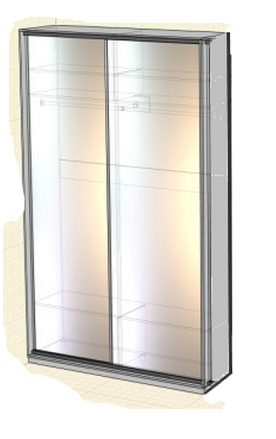 2Виріб повинен бути зроблений з матеріалів, що дозволені чинним санітарним законодавством та  відповідають санітарно-гігієнічним вимогам.
Виготовлений з високоякісної ламінованої деревинно-стружкової плити товщиною 16 мм. Усі видимі меблеві деталі з ЛДСП повинні бути облицьовані протиударною крайкою ПВХ 2 мм , невидимі деталі повинні бути облицьовані протиударною крайкою ПВХ 0,6 мм. Шафа-купе повинна бути двохдверна.Одна дверка зі вставкою дзеркала, друга- ЛДСП. Розсувна система АДС. Наповнення шафи: зверху та знизу поличка, а посередині повинна бути розміщена труба д.25 та джокер. Задня стінка шафи виготовлена з ДВП товщиною 3 мм. Габаритні розміри (ШГВ) –2000*600*2200мм.Виріб повинен бути виготовлений у відповідності до розмірів та вигляду, які зображені на малюнку.Колір виробу та його елементів узгоджуються із Замовником під час укладання Договору. Можливе відхилення від розмірів: +/- 4 мм. 2Шафа для побутової хімії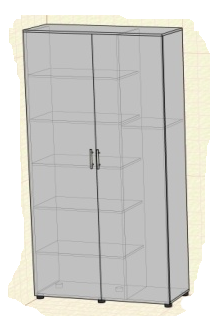 1Виріб повинен бути зроблений з матеріалів, що дозволені чинним санітарним законодавством та  відповідають санітарно-гігієнічним вимогам.
Виготовлений з високоякісної ламінованої деревинно-стружкової плити, товщиною 16 мм. Усі видимі меблеві деталі з ЛДСП повинні бути облицьовані протиударною крайкою ПВХ 2 мм , невидимі деталі повинні бути облицьовані протиударною крайкою ПВХ 0,6 мм. Виріб повинен бути обладнаний закритими полицями з двома дверцятами. Ручка 128 мм.Задня стінка шафи виготовлена з ДВП товщиною 3 мм.Габаритні розміри (ШГВ) –1000*400*2200 мм.Виріб повинен бути виготовлений у відповідності до розмірів та вигляду, які зображені на малюнку .Колір виробу та його елементів узгоджуються із Замовником під час укладання Договору. Можливе відхилення від розмірів: +/- 4 мм.3Шафа для документів 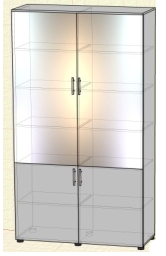 3Виріб повинен бути зроблений з матеріалів, що дозволені чинним санітарним законодавством та  відповідають санітарно-гігієнічним вимогам.
Виготовлений з високоякісної ламінованої деревинно-стружкової плити, товщиною 16 мм. Усі видимі меблеві деталі з ЛДСП повинні бути облицьовані протиударною крайкою ПВХ 2 мм , невидимі деталі повинні бути облицьовані протиударною крайкою ПВХ 0,6 мм. Виріб повинен бути обладнаний шістьма закритими полицями з двома дверками зі скла та двома дверками із ЛДСП.Задня стінка стелажу виготовлена з ДВП товщиною 3 мм. Розмір ручки -128мм. Габаритні розміри (ШГВ) –1000*350*2200 мм.Виріб повинен бути виготовлений у відповідності до розмірів та вигляду, які зображені на малюнку .Колір виробу та його елементів узгоджуються із Замовником під час укладання Договору. Можливе відхилення від розмірів: +/- 4 мм.4Кутова шафа з дзеркалом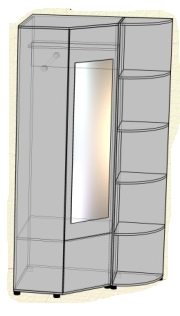 2Виріб повинен бути зроблений з матеріалів, що дозволені чинним санітарним законодавством та  відповідають санітарно-гігієнічним вимогам.
Виготовлений з високоякісної ламінованої деревинно-стружкової плити, товщиною 16 мм. Усі видимі меблеві деталі з ЛДСП повинні бути облицьовані протиударною крайкою ПВХ 2 мм , невидимі деталі повинні бути облицьовані протиударною крайкою ПВХ 0,6 мм. Виріб повинен бути поділений на дві секції.  Зліва секція з  металевою трубою для плечиків та поличкою з однією кутовою дверкою з дзеркалом. Справа секція з відкритими радіусними поличками.  Задня стінка стелажу виготовлена з ДВП товщиною 3 мм. Розмір ручки -128мм.Габаритні розміри (ШГВ) –950*600*2200 мм.Виріб повинен бути виготовлений у відповідності до розмірів та вигляду, які зображені на малюнку .Колір виробу та його елементів узгоджуються із Замовником під час укладання Договору. Можливе відхилення від розмірів: +/- 4 мм.5Стіл директора 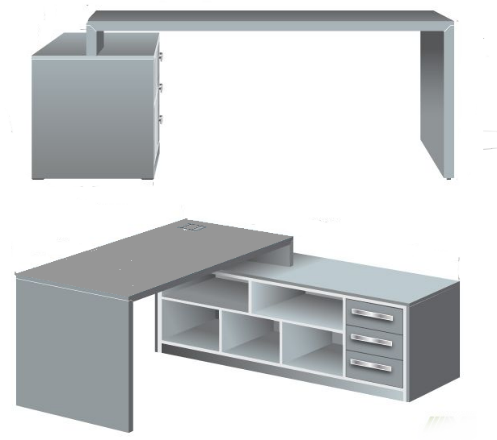 2Усі видимі меблеві деталі з ЛДСП повинні бути облицьовані протиударною крайкою ПВХ 2 мм , невидимі деталі повинні бути облицьовані протиударною крайкою ПВХ 0,6 мм. Виріб повинен бути зроблений з матеріалів, що дозволені чинним санітарним законодавством та  відповідають санітарно-гігієнічним вимогам.
Виріб повинен бути обладнаний стільницею та боковою стійкою із ЛДСП  товщиною 32мм та тумбою з трьома висувними шухлядами та поличками. Розмір ручки – 160мм.Габаритні розміри (ШГВ): 1600*1600*780Виріб повинен бути виготовлений у відповідності до розмірів та вигляду, які зображені на малюнку . Колір виробу та його елементів узгоджуються із Замовником під час укладання Договору. Можливе відхилення від розмірів: +/- 4 мм.6Стіл працівника в приймальний хол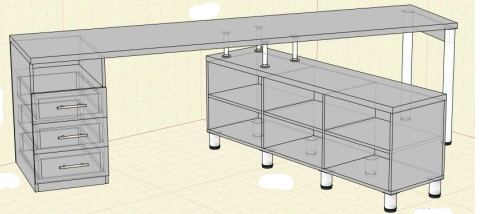 12Виріб повинен бути зроблений з матеріалів, що дозволені чинним санітарним законодавством та  відповідають санітарно-гігієнічним вимогам.
Виготовлений з високоякісної ламінованої деревинно-стружкової плити, товщиною 16 мм. Усі видимі меблеві деталі з ЛДСП повинні бути облицьовані протиударною крайкою ПВХ 2 мм , невидимі деталі повинні бути облицьовані протиударною крайкою ПВХ 0,6 мм. Стіл  повинен бути обладнаний стільницею із ЛДСП товщиною 32мм, тумбою з трьома висувними шухлядами та однією поличкою, та двома металевими опорами. Поруч, прикріплена  за допомогою металевих труб, тумба з відкритими поличками. Розмір ручки – 160мм.Габаритні розміри столу (ШГВ): 2500*750*750Габаритні розміри тумби (ШГВ): 1700*400*600Виріб повинен бути виготовлений у відповідності до розмірів та вигляду, які зображені на малюнку .Колір виробу та його елементів узгоджуються із Замовником під час укладання Договору. Можливе відхилення від розмірів: +/- 4 мм7Тумба мобільна 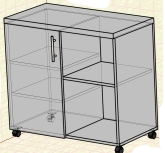 7Виріб повинен бути зроблений з матеріалів, що дозволені чинним санітарним законодавством та  відповідають санітарно-гігієнічним вимогам.
Виготовлений з високоякісної ламінованої деревинно-стружкової плити, товщиною 16 мм. Усі видимі меблеві деталі з ЛДСП повинні бути облицьовані протиударною крайкою ПВХ 2 мм , невидимі деталі повинні бути облицьовані протиударною крайкою ПВХ 0,6 мм. Виріб повинен бути обладнаний однією відкритою поличкою справа та двома закритими полицями з однією дверкою зліва.Задня стінка тумби виготовлена з ЛДСП товщиною 16 мм. Розмір ручки -128мм. Габаритні розміри (ШГВ) –800*400*750 мм.Виріб повинен бути виготовлений у відповідності до розмірів та вигляду, які зображені на малюнку .Колір виробу та його елементів узгоджуються із Замовником під час укладання Договору. Можливе відхилення від розмірів: +/- 4 мм.8Стіл-парта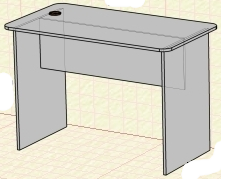 2Виріб повинен бути зроблений з матеріалів, що дозволені чинним санітарним законодавством та  відповідають санітарно-гігієнічним вимогам.
Виготовлений з високоякісної ламінованої деревинно-стружкової плити, товщиною 16 мм. Усі видимі меблеві деталі з ЛДСП повинні бути облицьовані протиударною крайкою ПВХ 2 мм , невидимі деталі повинні бути облицьовані протиударною крайкою ПВХ 0,6 мм. Виріб повинен бути обладнаний заглушкою ПК в стільниці.Габаритні розміри (ШГВ) –1100*500*750 мм.Виріб повинен бути виготовлений у відповідності до розмірів та вигляду, які зображені на малюнку .Колір виробу та його елементів узгоджуються із Замовником під час укладання Договору. Можливе відхилення від розмірів: +/- 4 мм.9Стіл на опорах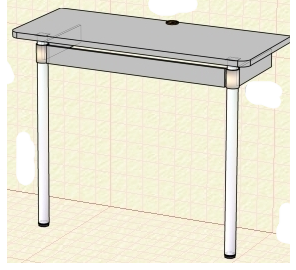 1Виріб повинен бути зроблений з матеріалів, що дозволені чинним санітарним законодавством та  відповідають санітарно-гігієнічним вимогам.
Виготовлений з високоякісної ламінованої деревинно-стружкової плити, товщиною 16 мм. Усі видимі меблеві деталі з ЛДСП повинні бути облицьовані протиударною крайкою ПВХ 2 мм , невидимі деталі повинні бути облицьовані протиударною крайкою ПВХ 0,6 мм. Виріб повинен бути обладнаний двома металевими опорами, стільницею з заглушкою ПК та трьома цоколями.Габаритні розміри (ШГВ) –1500*600*1200мм.Виріб повинен бути виготовлений у відповідності до розмірів та вигляду, які зображені на малюнку .Колір виробу та його елементів узгоджуються із Замовником під час укладання Договору. Можливе відхилення від розмірів: +/- 4 мм.10Стіл 1-тумбовий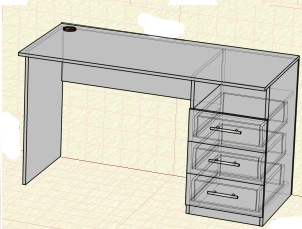 1Виріб повинен бути зроблений з матеріалів, що дозволені чинним санітарним законодавством та  відповідають санітарно-гігієнічним вимогам.
Виготовлений з високоякісної ламінованої деревинно-стружкової плити, товщиною 16 мм. Усі видимі меблеві деталі з ЛДСП повинні бути облицьовані протиударною крайкою ПВХ 2 мм , невидимі деталі повинні бути облицьовані протиударною крайкою ПВХ 0,6 мм. Виріб повинен бути обладнаний стільницею товщиною 32мм з заглушкою ПК та справа тумбою з однією поличкою та трьома висувними шухлядамиЗадня стінка  виготовлена з ЛДСП товщиною 16 мм. Розмір ручки -128мм. Габаритні розміри (ШГВ) –1500*600*750 мм.Виріб повинен бути виготовлений у відповідності до розмірів та вигляду, які зображені на малюнку .Колір виробу та його елементів узгоджуються із Замовником під час укладання Договору. Можливе відхилення від розмірів: +/- 4 мм.11Стіл обідній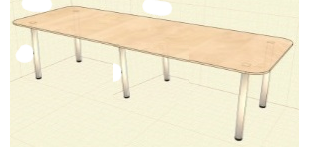 1Виріб повинен бути зроблений з матеріалів, що дозволені чинним санітарним законодавством та  відповідають санітарно-гігієнічним вимогам.
Виготовлений з високоякісної ламінованої деревинно-стружкової плити, товщиною 16 мм. Усі видимі меблеві деталі з ЛДСП повинні бути облицьовані протиударною крайкою ПВХ 2 мм , невидимі деталі повинні бути облицьовані протиударною крайкою ПВХ 0,6 мм. Виріб повинен бути обладнаний стільницею з радіусними краями та шістьма металевими опорами.Габаритні розміри (ШГВ) –2000*800*750мм.Виріб повинен бути виготовлений у відповідності до розмірів та вигляду, які зображені на малюнку .Колір виробу та його елементів узгоджуються із Замовником під час укладання Договору. Можливе відхилення від розмірів: +/- 4 мм.12Кухня з кутовою полицею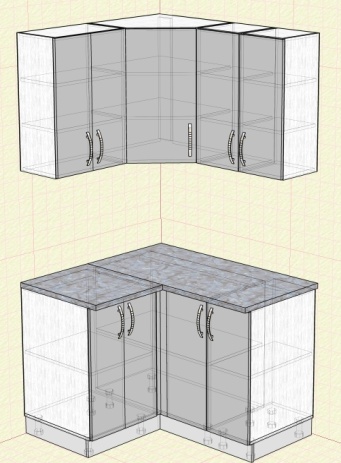 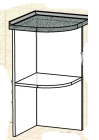 1Виріб повинен бути зроблений з матеріалів, що дозволені чинним санітарним законодавством та  відповідають санітарно-гігієнічним вимогам.Кухня повинна бути обладнана трьома навісними  шафами. Дві шафи з двома закритими полицями та двома дверками та шафа кутова з двома закритими полицями з однією кутовою дверкою. Стільниця високоякісна, вологостійка виробництва Egger. Низ кухні повинен бути обладнаний двома тумбами з двома закритими полицями на дві двері на пластикових ніжках, закритими цоколями.Кутова поличка з двома відкритими поличками, верхня з яких виготовлена із стільниці виробництва Egger. Розмір ручки – 128мм.Габаритні розміри кухні (ШГВ) –1300*1300*750мм.Габаритні розміри тумби  (ШГВ) –400х400х750Виріб повинен бути виготовлений у відповідності до розмірів та вигляду, які зображені на малюнку .Колір виробу та його елементів узгоджуються із Замовником під час укладання Договору. Можливе відхилення від розмірів: +/- 4 мм.13Рецепція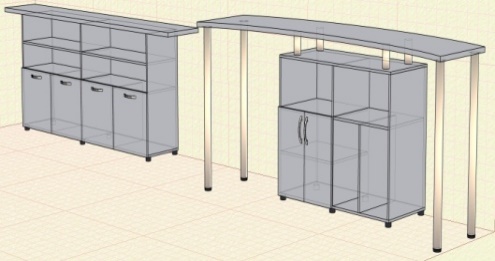 1Виріб повинен бути зроблений з матеріалів, що дозволені чинним санітарним законодавством та  відповідають санітарно-гігієнічним вимогам.
Виготовлений з високоякісної ламінованої деревинно-стружкової плити, товщиною 16 мм. Усі видимі меблеві деталі з ЛДСП повинні бути облицьовані протиударною крайкою ПВХ 2 мм , невидимі деталі повинні бути облицьовані протиударною крайкою ПВХ 0,6 мм. Виріб повинен бути виготовлений із двох частин.Перша частина з тумби з двома відкритими поличками та двома закритими на дві двері.Друга частина зі стільниці з чотирма металевими опорами висотою 1100мм та тумбою з поличкою напіввідкрита.Задня стінка тумб виготовлена з ЛДСП товщиною 16 мм. Розмір ручки -128мм. Габаритні розміри (ШГВ) –2400*800*1150 мм.Виріб повинен бути виготовлений у відповідності до розмірів та вигляду, які зображені на малюнку .Колір виробу та його елементів узгоджуються із Замовником під час укладання Договору. Можливе відхилення від розмірів: +/- 4 мм.14Стінка дитяча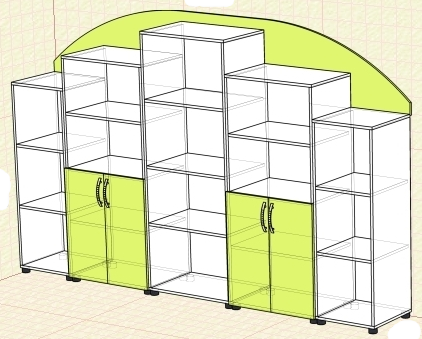 1 Виріб повинен бути зроблений з матеріалів, що дозволені чинним санітарним законодавством та  відповідають санітарно-гігієнічним вимогам.
Виготовлений з високоякісної ламінованої деревинно-стружкової плити, товщиною 16 мм. Усі видимі меблеві деталі з ЛДСП повинні бути облицьовані протиударною крайкою ПВХ 2 мм , невидимі деталі повинні бути облицьовані протиударною крайкою ПВХ 0,6 мм. Стінка виготовлена з п'яти секцій. Дві секції з трьома відкритими полицями. Дві секції з двома відкритими та двома закритими поличками з дверима. Середня секція з чотирма відкритими поличками.Задня стінка ДВП товщиною 3 мм. Розмір ручки -128мм. Габаритні розміри (ШГВ) –2600*400*1600 мм.Виріб повинен бути виготовлений у відповідності до розмірів та вигляду, які зображені на малюнку .Колір виробу та його елементів узгоджуються із Замовником під час укладання Договору. Можливе відхилення від розмірів: +/- 4 мм.15Стіл пеленальний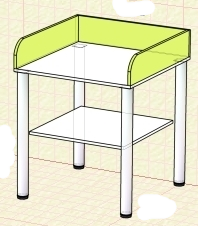 1Виріб повинен бути зроблений з матеріалів, що дозволені чинним санітарним законодавством та  відповідають санітарно-гігієнічним вимогам.
Виготовлений з, високоякісної ламінованої деревинно-стружкової плити товщиною 16 мм. Усі видимі меблеві деталі з ЛДСП повинні бути облицьовані протиударною крайкою ПВХ 2 мм , невидимі деталі повинні бути облицьовані протиударною крайкою ПВХ 0,6 мм. Виріб повинен бути обладнаний стільницею з бортиками та знизу відкритою полицею на металевих опорах.Габаритні розміри (ШГВ) –700*700*750Виріб повинен бути виготовлений у відповідності до розмірів та вигляду, які зображені на малюнку .Колір виробу та його елементів узгоджуються із Замовником під час укладання Договору. Можливе відхилення від розмірів: +/- 4 мм.16Стіл дитячий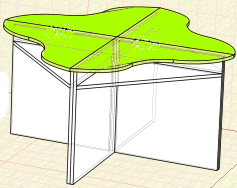 1Виріб повинен бути зроблений з матеріалів, що дозволені чинним санітарним законодавством та  відповідають санітарно-гігієнічним вимогам.
Виготовлений з, високоякісної ламінованої деревинно-стружкової плити товщиною 16 мм. Усі видимі меблеві деталі з ЛДСП повинні бути облицьовані протиударною крайкою ПВХ 2 мм , невидимі деталі повинні бути облицьовані протиударною крайкою ПВХ 0,6 мм. Виріб повинен бути поділений на чотири рівні фігурні частини з однією відкритою полицею.Габаритні розміри (ШГВ) –1200*1200*750Виріб повинен бути виготовлений у відповідності до розмірів та вигляду, які зображені на малюнку .Колір виробу та його елементів узгоджуються із Замовником під час укладання Договору. Можливе відхилення від розмірів: +/- 4 мм.17Крісло офісне Веб                           (або еквівілент)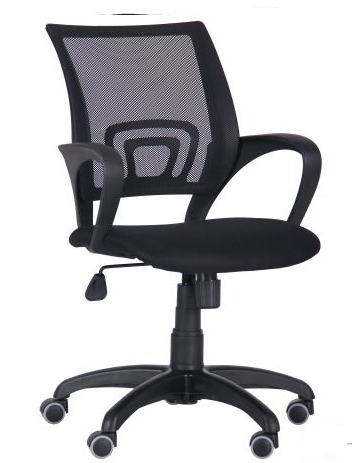 17Крісло виготовлене  з пластикових підлокітників, пластикових обгумованих роликів, опора металева з пластиковими накладками. Сидіння виготовлене з тканини, спинка – з сітки.Габаритні розміри (ШГВ) –640х640х900Виріб повинен бути виготовлений у відповідності до розмірів та вигляду, які зображені на малюнку .18Крісло керівника  JET                                      (або еквівілент)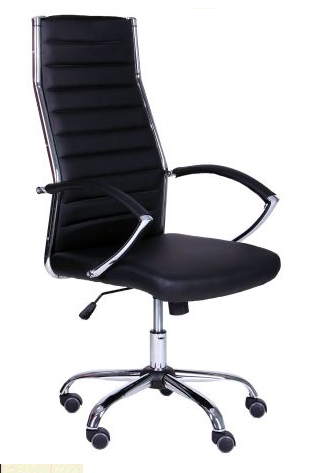 1Крісло повинно бути виготовлене з металевого каркасу з механізмом гойдання Tilt. Матеріал оббивки повинен бути шкірозамінник, хрестовина та підлокітники хромовані.Габаритні розміри (ШГВ) –700х700х1110Виріб повинен бути виготовлений у відповідності до розмірів та вигляду, які зображені на малюнку .19Стілець Ізо (або еквівілент)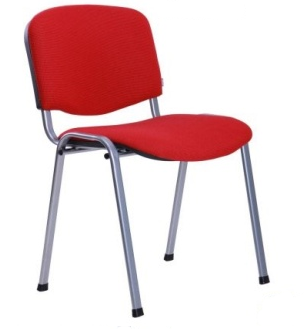 30Стілець повинен бути виготовлений з хромованого каркасу та оббивки зі шкірозамінника.Габаритні розміри (ШГВ) –535х560х815Виріб повинен бути виготовлений у відповідності до розмірів та вигляду, які зображені на малюнку .20 Стілець барний ЗЕТА ХОКЕР (або еквівілент)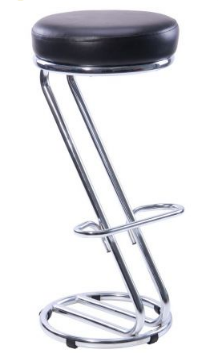 2Стілець повинен бути виготовлений з міцної металевої труби з підставкою для ніг. Оббивка сидіння- шкірозамінник.Габаритні розміри (ШГВ) – 380х380х850Виріб повинен бути виготовлений у відповідності до розмірів та вигляду, які зображені на малюнку .21Стілець кухонний Маркос (або еквівілент)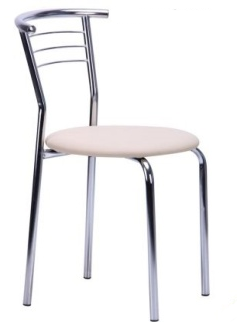 10Стілець повинен бути виготовлений з хромованого каркасу зі спинкою та оббивки сидіння зі шкірозамінника.Габаритні розміри (ШГВ) – 440х470х780Виріб повинен бути виготовлений у відповідності до розмірів та вигляду, які зображені на малюнку .22Диван для очікування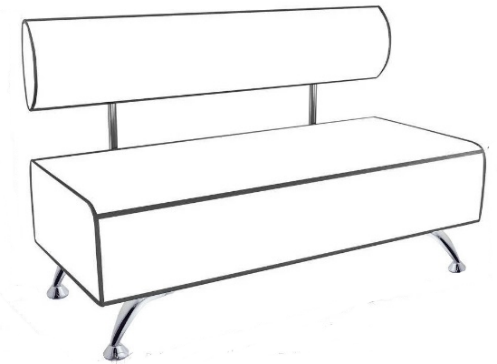 7Три дивани потрібно виготовити довжиною 1200мм та чотири дивани довжиною 1800мм.Виріб повинен бути виготовлений з м'якого сидіння та м'якої спинки зі шкірозамінника на металевих ножках.Габаритні розміри (ШГВ) –1200х540х750Габаритні розміри (ШГВ) – 1800х540х750Виріб повинен бути виготовлений у відповідності до розмірів та вигляду, які зображені на малюнку .23Диван Office (або еквівілент)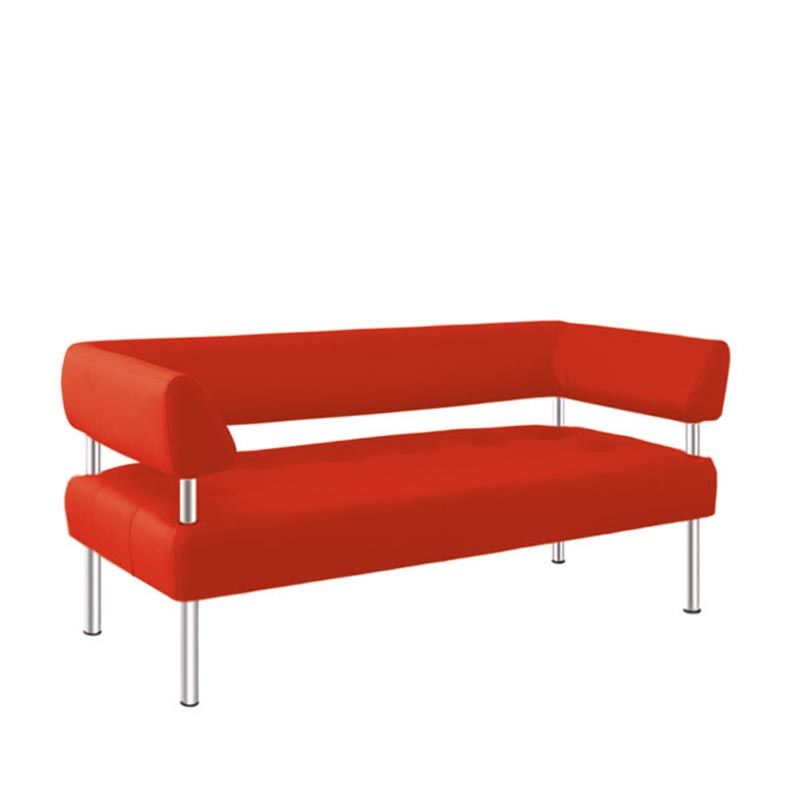 1Виріб повинен бути виготовлений з м'якого сидіння та м'якої спинки зі шкірозамінника з бортиками на металевих регульованих ножках.Габаритні розміри (ШГВ) – 1255х510х725Виріб повинен бути виготовлений у відповідності до розмірів та вигляду, які зображені на малюнку .24Стілець дитячій Тодді (або еквівілент)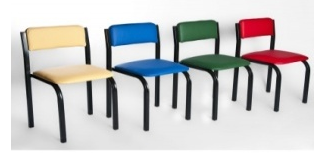 4Стілець повинен бути виготовлений з металевого каркасу та оббивки зі шкірозамінника.Розміри–висота до сідіння.-300мм
висота повна-530мм
розмір сидіння-295*275мм
ширина спинки-340ммВиріб повинен бути виготовлений у відповідності до розмірів та вигляду, які зображені на малюнку .25Стіл для конференцій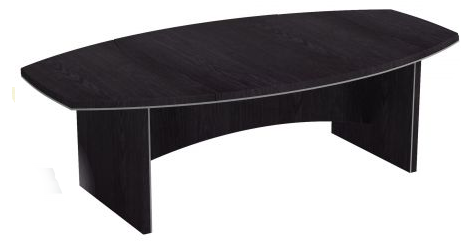 1Виріб повинен бути зроблений з матеріалів, що дозволені чинним санітарним законодавством та  відповідають санітарно-гігієнічним вимогам.
Виготовлений з високоякісної ламінованої деревинно-стружкової плити, товщиною 16 мм. Усі видимі меблеві деталі з ЛДСП повинні бути облицьовані протиударною крайкою ПВХ 2 мм , невидимі деталі повинні бути облицьовані протиударною крайкою ПВХ 0,6 мм. Виріб повинен бути обладнаний стільницею та стійками товщиною 32мм.Габаритні розміри (ШГВ) –2780*1000*750 мм.Виріб повинен бути виготовлений у відповідності до розмірів та вигляду, які зображені на малюнку .Колір виробу та його елементів узгоджуються із Замовником під час укладання Договору. Можливе відхилення від розмірів: +/- 4 мм.26Стілець офісний Ізо (або еквівілент)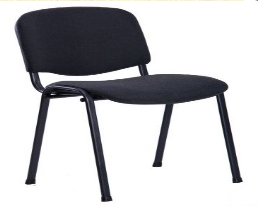 12Стілець повинен бути виготовлений з чорного металевого каркасу та оббивки зі шкірозамінника.Габаритні розміри (ШГВ) – 535х560х815Виріб повинен бути виготовлений у відповідності до розмірів та вигляду, які зображені на малюнку .№НайменуванняКраїна виробникГарантійний термінОд. вим.КількістьЦіна за од. без ПДВЗагальна вартість, грн., без ПДВРазом без ПДВ:Разом без ПДВ:Разом без ПДВ:Разом без ПДВ:Разом без ПДВ:Разом без ПДВ:Разом без ПДВ:ПДВПДВПДВПДВПДВПДВПДВВсього з ПДВ:Всього з ПДВ:Всього з ПДВ:Всього з ПДВ:Всього з ПДВ:Всього з ПДВ:Всього з ПДВ:ПОСТАЧАЛЬНИК:__________________________ М.П.ЗАМОВНИК:Виконавчий комітет Лозівської міської ради Харківської областіМісцезнаходження: 64602 Харківська область, місто Лозова, вул. Ярослава Мудрого, буд. 1р/р UA 758201720344200020000030499ДКСУ м. КиївЄДРПОУ 04058829Перший заступник міського голови____________________ Жидков О.М.М.П.№ з/пНазваОд. вим.Кіль-кістьЦіна за один. з/без ПДВ (грн.)Сума з/без ПДВ(грн.)1Разом:Разом:Разом:Разом:Разом:ПОСТАЧАЛЬНИК:__________________________ М.П.ЗАМОВНИК:Виконавчий комітет Лозівської міської ради Харківської областіМісцезнаходження: 64602 Харківська область, місто Лозова, вул. Ярослава Мудрого, буд. 1р/р UA 758201720344200020000030499ДКСУ м. КиївЄДРПОУ 04058829Перший заступник міського голови____________________ Жидков О.М.М.П.